			                      GMINA LWÓWEK 
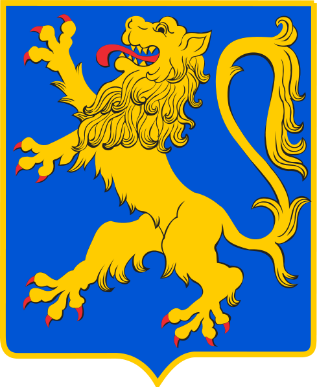 SPECYFIKACJA  WARUNKÓW  ZAMÓWIENIA
Gmina Lwówek z siedzibą w Urzędzie Miasta i Gminy w Lwówku, ul. Ratuszowa 2, 64-310 Lwówek, 
reprezentowana przez Burmistrza Miasta i Gminy Lwówek 
zaprasza do udziałuw postępowaniu o zamówienie klasyczne w trybie podstawowym bez negocjacji Podstawa prawna 
- art. 275 pkt 1 ustawy z dnia 11 września 2019 r. Prawo zamówień publicznych „Pzp” (tj.: Dz. U. z 2023 r., poz. 1605) 
o wartości o wartości mniejszej niż progi unijne, 
w kategorii usług polegających na wykonaniu zamówień pn.:
Bieżąca konserwacja dróg gminnych gruntowych z terenu Gminy Lwówek polegająca na równaniu - profilowaniu mechanicznym wraz z zagęszczaniem przez wałowanie walcem                                                                                                                  (na okres dwóch lat, tj. od dnia podpisania umowy do końca 2026 roku)
Zgodnie z wymaganiami określonymi w niniejszej Specyfikacji Warunków Zamówienia, zwanej dalej (SWZ).Wspólny słownik zamówień (CPV): 
Główny przedmiot; przedmiot główny: 45233141-9  roboty w zakresie konserwacji dróg                                                                                                                                                                                       Nr zamówienia RG.271.02.00.2024.ZJ 	                                                                                     		                   Zatwierdził: 
                                                                                                                                  Burmistrz Miasta i Gminy Lwówek                                                                                                                                 /-/ Piotr DługoszZamawiający - Gmina Lwówek z siedzibą w Urzędzie Miasta i Gminy Lwówekul. Ratuszowa 2, 64-310 Lwówek, tel./faks: 61 44 14024 – centrala, e-mail: urzad@lwowek.com.pl        RG.271.02.00.2024.ZJ 							                 Lwówek, dn.: 12.03.2024

                                                        SPECYFIKACJA WARUNKÓW ZAMÓWIENIA

Dotyczy: postępowania o udzielenie zamówienia publicznego w kategorii usług w projekcie pn.: Bieżąca konserwacja dróg gminnych gruntowych z terenu Gminy Lwówek polegająca na równaniu - profilowaniu mechanicznym wraz z zagęszczaniem przez wałowanie walcem (na okres dwóch lat, tj. od dnia podpisania umowy do końca roku budżetowego 2026).                                                                        I. NAZWA I ADRES ZAMAWIAJĄCEGOZamawiający - Gmina Lwówek reprezentowana przez Burmistrza Miasta i Gminy Lwówek z siedzibą w Urzędzie Miasta i Gminy w Lwówku, adres zamawiającego: ul. Ratuszowa 2, 64-310 Lwówek, NIP 788 191 67 47;
tel./faks: 61 44 14024 – centrala, kontakt w godzinach: pon. – pt. 8.00 - 15.00;    
adres strony internetowej: www.bip.lwowek.com.pl ; adres poczty elektronicznej e-mail:  urzad@lwowek.com.pl                                        
II. ADRES STRONY INTERNETOWEJ, NA KTÓREJ UDOSTĘPNIANE BĘDĄ WSZYSTKIE DOKUMENTY DOTYCZĄCE ZAMÓWIENIA
Adres strony internetowej, na której udostępniane będą dokumenty zamówienia bezpośrednio związane z postępowaniem o udzielenie zamówienia - Specyfikacja Warunków Zamówienia „SWZ” wraz z załącznikami oraz zmiany i wyjaśnienia treści SWZ oraz inne dokumenty zamówienia bezpośrednio związane z postępowaniem o udzielenie zamówienia, bezpośrednio: https://platformazakupowa.pl/pn/lwowek; oraz poprzez stronię internetową zamawiającego: www.bip.lwowek.com.pl  III. TRYB POSTĘPOWANIA1. Niniejsze postępowanie prowadzone jest w trybie podstawowym bez negocjacji, o którym mowa w art. 275 pkt 1, zgodnie z ustawą z dnia 11 września 2019 r. Prawo zamówień publicznych (t. j. Dz. U. z 2023 r. poz. 1605), zwaną w dalszej części „Pzp” lub „ustawą Pzp”. W sprawach nieuregulowanych zapisami niniejszej SWZ, stosuje się przepisy wspomnianej ustawy wraz z aktami wykonawczymi do tej ustawy.2. Postępowanie prowadzone jest dla wartości zamówienia niższej niż próg unijny.3. Rodzaj zamówienia – usługi.
4. Zamawiający zgodnie z art. 275 pkt 1 Pzp wybiera najkorzystniejszą ofertę bez przeprowadzenia negocjacji.5. Zamawiający nie przewiduje wyboru najkorzystniejszej oferty z zastosowaniem aukcji elektronicznej, o której mowa w art. 308 ust. 1 Pzp.6. Zamawiający nie dopuszcza składania ofert wariantowych.
7. Zamawiający nie przewiduje złożenia ofert w postaci katalogów elektronicznych. 8. Zamawiający nie przewiduje zawarcia umowy ramowej, o której mowa w art. 311 – 315 Pzp.
9. Zamawiający nie dokonuje podziału zamówienia na części.
    Powody niedokonania podziału zamówienia na części: na podstawie art. 91 ust. 2 ustawy Pzp Zamawiający 
    wskazuje, że ze względów technologicznych i organizacyjnych konieczne jest wykonanie zamówienia przez   
    jednego Wykonawcę, przedmiot zamówienia polegający na wykonywaniu usług polegająca na równaniu –     profilowaniu mechanicznym wraz z zagęszczaniem przez wałowanie walcem dróg gminnych, gruntowych     
    z terenu Gminy Lwówek stanowi jedną funkcjonalną całość.  10. Zamawiający nie zastrzega możliwości ubiegania się o udzielenie zamówienia wyłącznie przez wykonawców, o których mowa w art. 94 Pzp tj. mających status zakładu pracy chronionej, spółdzielni socjalnych oraz innych wykonawców, których głównym celem działalności ich wyodrębnionych organizacyjnie jednostek, które będą realizowały zamówienie, jest społeczna i zawodowa integracja osób społecznie marginalizowanych.
11. Zamawiający nie określił w opisie przedmiotu zamówienia wymagań związanych z realizacją zamówienia, o których mowa w art. 95 ust. 1 ustawy Pzp.
12. Zamawiający nie wymaga zatrudnienia osób, o których mowa w art. 96 ust.2 pkt 2 PZP.
13. Zamawiający informuje, że nie przewiduje możliwości udzielenia zamówienia dotychczasowemu wykonawcy usług, o którym mowa w art. 214 ust. 1 pkt 7 ustawy Pzp.
14. Zamawiający nie przewiduje udzielenia zaliczek na poczet wykonania przedmiotu zamówienia. 15. Zamawiający nie przewiduje rozliczeń w walutach obcych. 
16. Zamawiający nie wymaga złożenia oferty po odbyciu wizji lokalnej przez Wykonawcę lub sprawdzeniu przez niego dokumentów niezbędnych do realizacji zamówienia.
17. Zamawiający nie przewiduje zwrotu kosztów udziału w postępowaniu, Wykonawca ponosi wszelkie koszty udziału w postępowaniu, w tym koszty przygotowania oferty.18. Zamawiający będzie rozliczał się z Wykonawcą wyłącznie w walucie polskiej (PLN).19. Zamawiający nie przewiduje wniesienia wadium w tym postępowaniu.	20. Zamawiający nie przewiduje wniesienia zabezpieczenia należytego wykonania umowy.21. Zamawiający informuje, że postępowanie prowadzone jest w języku polskim na Platformie zakupowej Open Nexus za pomocą portala https://platformazakupowa.pl/pn/lwowek, który zapewnia obsługę komunikacji elektronicznej.
IV. PRZEDMIOT ZAMÓWIENIA1. Przedmiot zamówienia
Przedmiotem zamówienia jest wykonywanie usług polegających na równaniu - profilowaniu dróg gminnych 
gruntowych wraz z jednoczesnym zagęszczaniem nawierzchni gruntowej przez wałowanie walcem (drogi o kategorii  
ruchu lokalnego), na terenie miasta i gminy Lwówek, wraz z dojazdem na miejsce wykonywania robót i powrotem 
do miejsca garażowania.
                                                
2. Klasyfikacja rodzajowa czynności z zakresu bieżącej konserwacji
Zamawiający w określeniu przedmiotu zamówienia przyjmuje, że poprzez bieżącą konserwację rozumie wykonywanie czynności niezbędnych do utrzymania obiektu budowlanego (którym są gminne drogi gruntowe, lub ich części) w odpowiednim stanie technicznym, tak aby obiekt budowlany nie ulegał pogorszeniu z powodu codziennej eksploatacji oraz działania czynników atmosferycznych.
Z wyżej wymienionego powodu czynności z zakresu bieżącej konserwacji nie stanowią robót budowlanych i nie podlegają przepisom Prawa budowlanego. Prace wykonywane w ramach bieżącej konserwacji gminnych dróg  gruntowych Zamawiający kwalifikuje do kategorii usług. 

3. Zakres przedmiotu zamówienia
Przewidywana przez Zamawiającego powierzchnia nieutwardzonych nawierzchni gruntowych dróg gminnych podlegających równaniu - profilowaniu mechanicznemu równiarką wraz z wałowaniem w okresie obowiązywania przyszłej umowy wynosi ogółem ca 800.000m2  (w jednym roku budżetowym), 
a w tym:  
1) gminne drogi wiejskie – ca 330.000m2                                                                                                                        
2) gminne drogi przejazdowe dla autobusów szkolnych + miasto – ca 470.000m2

4. Charakterystyka prac do wykonania  
Równanie dróg gminnych w danym roku budżetowym podzielono na dwa etapy realizacji:                                                                                                                           
1) Równanie wiosenne; drogi przejazdowe na terenach obrębów wiejskich – ca 250.000m2, oraz drogi przejazdowe dla przejazdu autobusów szkolnych + miasto – ca 350.000m2,                                                                      
2) Równanie jesienne; drogi przejazdowe na terenach obrębów wiejskich – 80.000m2, oraz drogi przejazdowe dla przejazdu autobusów szkolnych + miasto – ca 120.000m2.                                                                  
3) Z powyższego wynika, że przewidywana przez Zamawiającego powierzchnia gruntowych dróg gminnych podlegających równaniu - profilowaniu mechanicznemu równiarką oraz wałowaniu walcem w okresie trwania umowy (dwóch lat) wynosi ogółem ca  1.600.000m2.        
Przewidywana przez Zamawiającego powierzchnia gruntowych dróg gminnych podlegających zagęszczeniu przez wałowanie walcem w okresie obowiązywania umowy wynosi 100% wszystkich dróg gruntowych podlegających równaniu - profilowaniu i równa się powierzchni  – ca 800.000m2 (w jednym roku budżetowym), ogółem w okresie trwania umowy (dwóch lat) wynosi ca 1.600.000m2.
4) Uwaga:
podane powyżej wielkości (zakres przedmiotu zamówienia) mogą ulec zmianie (zmniejszeniu lub zwiększeniu) w wyniku zmniejszenia lub zwiększenia się bieżącego zapotrzebowania Zamawiającego na równanie - profilowanie z zagęszczaniem przez wałowanie walcem w bieżącym utrzymaniu dróg gminnych w okresie obowiązywania umowy, na co mają wpływ  nieprzewidywalne warunki atmosferyczne panujące w danym okresie roku (w danej porze roku). 
5) Równanie mechaniczne gruntowych dróg gminnych ma polegać na profilowaniu - skorygowaniu przekroju drogi 
i wyrównaniu jej nierówności w celu poprawy komfortu ruchu kołowego i lepszego odwodnienia nawierzchni drogi.
6) Profilowanie powinno zapewnić odpowiednie pochylenie poprzeczne drogi gruntowej umożliwiające odpływ 
wody z nawierzchni równanej drogi na pobocze i wynosić nie mniej niż 4%. Kierunek i rodzaj pochylenia (daszkowy lub poprzeczny) uzależnić należy od naturalnych warunków usytuowania dróg w terenie, grunt lub kruszywo zmieszane z gruntem pozyskane w czasie profilowania należy w miarę możliwości wykorzystać do wywołania odpowiedniego pochylenia nawierzchni drogi lub uzupełnienia ubytków drogi w innych miejscach. 
7) Równanie dróg należy wykonywać sprzętem zapewniającym należyte wykonanie zamówienia np. równiarkami
samobieżnymi lub innym sprzętem równoważnym zapewniającym w wykonywaniu usług efekt należycie wykonanej pracy z dobrym efektem.  
8) Równanie dróg zaleca się wykonywać najlepiej po średnim deszczu, gdy grunt jest wilgotny, co ułatwia zarówno ścinanie gruntu na wzniesieniach, jak i jego zagęszczenie w zaniżeniach dróg. 
9) Liczba przejazdów sprzętem (w tym i walcem) może być (jest) różna i zależna od stopnia „zniszczenia” nawierzchni 
do uzyskania należytego profilu drogi, rodzaju podłoża i sposobu równania na różnych odcinkach dróg przeznaczonych do bieżącej konserwacji.
10) Zalecenia do wykonywanych robót: w czasie równania, wykonawca winien prowadzonym sprzętem wyrównywać wyboje materiałem otrzymanym ze ścięcia wzniesień, powstałych z materiału wyniesionego z wybojów przez koła pojazdów, lub będących wynikiem nierównomiernego zagęszczenia gruntowej jezdni, uformować profil drogi przez przesunięcie otrzymanego po ścięciu nawierzchni materiału do środka drogi (osi drogi) z jednoczesnym wyrównaniem kolein, przemieścić wzruszone górne warstwy nawierzchni gruntowej drogi w celu uformowania jej profilu z jednoczesnym wałowaniem walcem przygotowanej nawierzchni.
11) Zagęszczanie mechaniczne przez wałowanie należy przeprowadzać za pomocą np. walca drogowego statycznego 
lub wibracyjnego (w przypadku takiej potrzeby), lub innego sprzętu równoważnego – w wykonywaniu usług wałowania najważniejszy jest efekt dobrze i należycie wykonanej pracy. Zagęszczenie może obejmować kilkakrotny przejazd walcem tych samych odcinków dróg w celu uzyskania właściwego stopnia zagęszczenia nawierzchni i należytego wykonania zamówienia. 
12) Zamawiający zachęca potencjalnych wykonawców do orientacyjnego zapoznania się z terenem bieżącej konserwacji dróg gminnych na terenie gminy Lwówek poprzez przeprowadzenie wizji lokalnej gruntowych dróg gminnych przed złożeniem oferty, celem prawidłowego oszacowania zakresu robót do wykonania. 
13) Wykonywanie bieżącej konserwacji gruntowych dróg gminnych powinno spełniać wymagania polskiej normy PN-S-02205:1998 drogi samochodowe – roboty ziemne, wymagania i badania.

5. Zakres przedmiotu zamówienia obejmuje                                                                                                                                  
1) Dojazd na miejsce wykonywania usługi i powrót do miejsca garażowania (koszt dojazdów i powrotów do miejsca garażowania musi być wliczony w cenę jednostkową za wykonanie usługi),                                                                                                     2) Mechaniczne równanie - profilowanie dróg gruntowych oraz usuwanie warkoczy ziemnych równiarką równiarką,                                                                                                                                                          
3) Usuwanie z drogi wystających korzeni i odpadów budowlanych, a w tym: kamieni, elementów ceramicznych np.: cegieł, dachówek, szkła w każdej postaci, elementów metalowych np.: drutów, płaskowników i innych, kamieni sztucznych, a w tym części okładzin ściennych i posadzkowych np.: płytek, a także wszelkich innych zanieczyszczeń, które nie powinny  się znajdować na pasach jezdnych dróg z ich wywozem na miejsce składowania odpadów stałych (w przypadku takiej potrzeby), Zamawiający nie zapewnia miejsca składowania usuniętych z profilowania dróg odpadów.                                                                                                                                                            

6. Tryb zlecania wykonania usługi i rozliczania wykonanych prac                                                           
1) Każdorazowe zlecenie wykonania równania drogi nastąpi telefonicznie i niezwłocznie zostanie potwierdzone pisemnie przez Zamawiającego (za pomocą poczty elektronicznej – powstaje dowód udzielenia zamówienia i przekazania odcinka drogi (lub dróg) Wykonawcy wykonującego usługi bieżącej konserwacji,                                                                                                                           2) W przypadku takiej potrzeby Zamawiający i Wykonawca przed przystąpieniem do robót drogowych dokonają odwrotnej wizji lokalnej w terenie (z udziałem lokalnego przedstawiciela np. sołtysa wsi), przed udzieleniem zlecenia na wykonanie konkretnego odcinka drogi,                                                                                                                                                                   
3) Rozliczenia za wykonane roboty drogowe będą dokonywane w oparciu o cenę jednostkową za  wyrównanej – wyprofilowanej i zagęszczonej walcem drogi,                        
4) Z każdego równania drogi winien zostać sporządzony protokół odbioru, który będzie zawierał obmiar szczegółowy wykonanych robót (z określeniem miejsca wykonania prac, ze wskazaniem pikietażu, lub charakterystycznych punktów dróg z wyszczególnieniem obmiaru długość i szerokość oraz wyliczeniem ilości wykonanej pracy w m2, która będzie podstawą do wystawienia faktury, protokoły odbioru wykonanych robót winny być podpisane przez upoważnionych przedstawicieli Wykonawcy i Zamawiającego (oraz przy udziale przedstawiciela - sołtysa z administracyjnego obrębu wsi, na którego terenie została wykonana usługa), odbiór wykonanych robót jak i protokoły odbioru robót winny zostać spisane nie wcześniej niż 7 dni po faktycznym wykonaniu robót celem oceny i sprawdzenia należytego i prawidłowego wykonania równania drogi z wałowaniem. 
5) Wykonawca będzie wystawiał fakturę częściową VAT za miesiąc, w oparciu o protokoły odbioru robót nie zwlekając w terminie 7 dni po zakończeniu miesiąca, w którym roboty drogowe zostały wykonane.

7. Odpowiedzialność Wykonawcy w trakcie prowadzenia robót                                                   
1) Wykonawca ponosi ryzyko wynikające z prowadzenia robót bez zamykania i ograniczania ruchu drogowego na gminnych gruntowych drogach lokalnych, które zostały zlecone do wykonania.
2) Wykonawca ponosi odpowiedzialność za ewentualne zniszczenia infrastruktury technicznej w trakcie prowadzenia robót związanych z równaniem – profilowaniem i wałowaniem dróg, jeżeli z winy Wykonawcy nastąpią uszkodzenia jakiegokolwiek elementu infrastruktury podziemnej, Wykonawca będzie zobowiązany do ich naprawy na własny koszt.
3) Ewentualne roszczenia użytkowników dróg, co do jakości wykonanych robót jakie wpłyną do Zamawiającego, a związane z wykonywanymi lub wykonanymi robotami będą kierowane do Wykonawcy w celu ich bezzwłocznego pozytywnego załatwienia.    

8. Klasyfikacja wg Wspólnego Słownika Zamówień (CPV): 
- 45233141-9  roboty w zakresie konserwacji dróg,                                                                                   
- 45233142-6  roboty w zakresie naprawy dróg.

9. Wymagania stawiane Wykonawcy                                                                                                                         
1) Wykonawca jest odpowiedzialny za jakość, zgodność z warunkami technicznymi i jakościowymi opisanymi dla przedmiotu zamówienia,                                                                                                                          
2) Wykonawca jest odpowiedzialny za wykonanie wszelkich robót przygotowawczych w tym oznakowania miejsc prowadzenia prac znakami ostrzegawczymi i informacyjnymi z utrzymywaniem tego oznakowania w należytym stanie przez cały czas trwania robót, zapewniając właściwe zabezpieczenie terenu wykonywanych prac jeżeli zachodzi taka potrzeba, zapewniająca bezpieczne poruszanie się po równanych odcinkach dróg. Wykonawca bierze na siebie ryzyko prowadzenia prac związanych z równaniem dróg w otwartym terenie.                               
3) W czasie prowadzonych robót zostanie utrzymany ruch pojazdów i pieszych na przedmiotowych odcinkach dróg.
4) Wymagana jest należyta staranność przy realizacji zobowiązań umowy.                                                            
5) Ustalenia i decyzje dotyczące wykonywania zamówienia uzgadniane będą przez Zamawiającego z ustanowionym przedstawicielem Wykonawcy.                                                                                                                 
6) Wykonawca określi przekaże Zamawiającemu telefony kontaktowe, adresy elektroniczne za pomocą których Zamawiający będzie przekazywał zlecenia i ewentualne uwagi dotyczące wykonywania równania drogi, numery fax-u, oraz innych ustaleń niezbędnych dla sprawnego i terminowego wykonania zamówienia.                                                                       
7) Zamawiający nie ponosi odpowiedzialności za szkody wyrządzone przez Wykonawcę podczas wykonywania przedmiotu zamówienia.                                                                                                           
8) Wykonawca, którego oferta zostanie uznana za najkorzystniejszą winien wykazać, że posiada na terenie gminy Lwówek, bądź w najbliższej okolicy bazę sprzętową, lub złoży oświadczenie, że założy taką bazę na okres trwania umowy na terenie gminy Lwówek, bądź w najbliższej okolicy, nieutrudniającą wykonywanie zamówienia.  
9) Wykonawca jest zobowiązany do określenia terminu czasu reakcji oznaczającego czas w jakim przystąpi do wykonywania usługi liczonego od momentu zgłoszenia przez Zamawiającego (czas reakcji stanowi jedno z kryterium oceny oferty). 
Wykonawca jest zobowiązany zadeklarować czas reakcji w pełnych godzinach w przedziale od 24 godzin do 120 godzin, w przypadku nie zadeklarowania żadnego czasu reakcji, Wykonawcy zostanie przypisany najmniej korzystny czas reakcji tj. 120 godzin.   
10) Wykonawca w trakcie wykonywania robót ponosi odpowiedzialność za bezpieczeństwo swoich pracowników, własne oraz innych osób znajdujących się w obrębie przekazanego terenu z tytułu prowadzonych robót, jak i poruszającego się sprzętu, na swój koszt zabezpiecza urządzenia, sprzęt i materiały pozostawione na terenie prowadzonych prac.                                                                                                                                                  
11) Wykonawca zapewnia we własnym zakresie oraz ponosi koszty wywozu i utylizacji odpadów wytworzonych podczas wykonywania usług (w przypadku wystąpienia takiej konieczności), na potwierdzenie utylizacji odpadów w przypadku takiej potrzeby przekaże zamawiającemu kartę przyjęcia odpadu przez Zakład Utylizacji Odpadów.        

 10. Wymagania dotyczące gwarancji:                                                                                                                     
1) Wykonawca udziela Zamawiającemu gwarancji na wykonane przez siebie roboty (okres gwarancji na wykonaną usługę równania – profilowania z wałowaniem uzależniony od warunków atmosferycznych, w tym opadów i intensywności deszczu, ale nie mniej niż jeden miesiąc przy niesprzyjającej aurze pogodowej i nie mniej niż trzy miesiące przy sprzyjającej aurze pogodowej).
Termin gwarancji rozpoczyna swój bieg od dnia przekazania przedmiotu zamówienia (wykonanej roboty) po dokonaniu odbioru wykonanego równania - profilowania odcinka drogi z zagęszczeniem i podpisania pozytywnego protokołu odbioru robót przez strony. 
2) Typ aury pogodowej określa Zamawiający z Wykonawcą biorąc pod uwagę obiektywne przesłanki panującej pogody (podpierając się synoptyczną prognozą pogody dla danego obszaru).                                                                                                                                  
3) Udzielona gwarancja nie wyklucza możliwości dochodzenia swoich praw przez Zamawiającego w tytułu rękojmi za wady, początkiem biegu terminu rękojmi jest wydanie przedmiotu zamówienia Zamawiającemu po pozytywnym podpisaniu protokołu odbioru robot.                                                                                            

11. Parametry przedmiotu zamówienia – postanowienia dotyczące rozwiązań równoważnych.
1) Jeżeli w przedmiotowej dokumentacji postępowania o zamówienie publiczne (SWZ) zostały przedstawione wskazania techniczne, sprzętowe lub materiały z podaniem nazw lub producenta, należy traktować je jako przykładowe. 
2) Oznacza to, że Wykonawcy mogą zaproponować inne rozwiązania (w tym sprzęt, materiały i produkty - wyroby), 
z zachowaniem odpowiednich, tj. równoważnych parametrów technicznych występujących w przedmiocie zamów.
3) Wykonawca, który powoła się na rozwiązania równoważne, jest obowiązany wykazać, że oferowany przez niego sprzęt, materiały i produkty – wyroby spełniają wymagania określone przez Zamawiającego. 

12. Wymóg zatrudnienia na umowę o pracę.                                                                                                                  
1) Stosownie do treści art. 95 ust. 1 ustawy Zamawiający wymaga zatrudnienia przez Wykonawcę lub Podwykonawcę na podstawie stosunku pracy, osób wykonujących prace objęte przedmiotem zamówienia, jeśli wykonanie tych czynności polega na wykonaniu pracy w sposób określony wart. 22 § 1 ustawy z dnia 31 lipca 2023r. Kodeks Pracy (t.j. Dz. U. z 2023 r. poz. 1465). 
Wymóg ten dotyczy osób, które wykonują czynności bezpośrednio związane z wykonywaniem robót, czyli kierowców obsługujących pojazdy, sprzęt przeznaczony do konserwacji dróg gminnych gruntowych. 
Obowiązek zatrudnienia o pracę nie dotyczy sytuacji w której, Wykonawca, podwykonawca lub dalszy podwykonawca osobiście wykonują powyższe czynności (np. osoba fizyczna prowadząca działalność gospodarczą i jej najbliższa rodzina, wspólnicy spółki cywilnej, osoby posiadające stosowne uprawnienia). 
W przypadku rozwiązania stosunku pracy przed zakończeniem zamówienia, zobowiązuje się Wykonawcę do niezwłocznego zatrudnienia na to miejsce innej osoby, jeżeli jest to konieczne, aby zachować ciągłość prac.
2) Sposób dokumentowania zatrudnienia. 
W terminie 7 dni od dnia zawarcia umowy, na każde wezwanie Zamawiającego, w wyznaczonym w tym wezwaniu terminie, lub w trakcie realizacji zamówienia, Wykonawca zobowiązany będzie przedłożyć Zamawiającemu: 
- oświadczenie zatrudnionego pracownika, lub - oświadczenie Wykonawcy lub Podwykonawcy o zatrudnieniu na podstawie stosunku pracy osób wykonujących wyżej 
  wymienione czynności, lub 
- poświadczonej za zgodność z oryginałem kopii umowy o pracę zatrudnionego pracownika, lub 
- innych dokumentów zawierających informacje, w tym imię i nazwisko zatrudnionego pracownika, datę zawarcia  
  umowy o pracę, rodzaj umowy o pracę, zakres obowiązków pracownika. 
3) Sposób weryfikacji i uprawnienia w zakresie kontroli. 
W trakcie realizacji zamówienia Zamawiający uprawniony jest do wykonywania czynności kontrolnych wobec Wykonawcy odnośnie spełniania przez Wykonawcę lub Podwykonawcę wymogu zatrudnienia na podstawie stosunku pracy osób wykonujących wskazane wyżej czynności.
4) Zamawiający uprawniony jest w szczególności do: 
a) żądania oświadczeń i dokumentów w zakresie potwierdzenia spełniania ww. wymogów i dokonywania ich oceny, 
b) żądania wyjaśnień w przypadku wątpliwości w zakresie potwierdzenia spełniania ww. wymogów, 
c) przeprowadzania kontroli na miejscu wykonywania czynności w ramach realizacji umowy,
d) w przypadku uzasadnionych wątpliwości, co do przestrzegania przepisów Prawa Pracy przez Wykonawcę lub Podwykonawcę, Zamawiający może zwrócić się o przeprowadzenie kontroli przez Państwową Inspekcję Pracy. 

13. Podwykonawstwo.
1) Wykonawca może powierzyć wykonanie części zamówienia podwykonawcy.
2) Zamawiający nie zastrzega obowiązku osobistego wykonania przez Wykonawcę kluczowych zadań, w trybie określonym w art. 121 ust. 1 ustawy Pzp.
3) Wykonawca, który zamierza wykonywać zamówienie przy udziale Podwykonawcy/ów, musi wyraźnie w ofercie wskazać, jaką część (jaki zakres zamówienia) zamierzają powierzyć Podwykonawcy/om oraz podać nazwę/y ewentualnych Podwykonawców, jeżeli są już mu znani. 
Należy w tym celu wypełnić odpowiedni punkt formularza oferty, wg wzoru stanowiącego załącznik nr 1 do SWZ. W przypadku, gdy Wykonawca nie zamierza wykonywać zamówienia przy udziale Podwykonawców, należy wpisać w formularzu „nie dotyczy” lub inne podobne sformułowanie. Jeżeli Wykonawca zostawi ten punkt niewypełniony (puste pole), Zamawiający uzna, iż zamówienie zostanie wykonane siłami własnymi, tj. bez udziału Podwykonawców.
4) Zamawiający żąda, aby przed przystąpieniem do wykonania zamówienia Wykonawca podał nazwy, dane kontaktowe oraz przedstawicieli, podwykonawców zaangażowanych w wykonanie zamówienia. 
Wykonawca zobowiązany jest do zawiadomienia Zamawiającego o wszelkich zmianach w odniesieniu do informacji, o których mowa w zdaniu pierwszym, w trakcie realizacji zamówienia, a także przekazuje wymagane informacje na temat nowych podwykonawców, którym w późniejszym okresie zamierza powierzyć realizację zamów.
5) Jeżeli zmiana albo rezygnacja z Podwykonawcy dotyczy podmiotu, na którego zasoby Wykonawca powoływał się, na zasadach określonych w art. 118 ust. 1 ustawy Pzp, w celu wykazania spełniania warunków udziału w postępowaniu, Wykonawca jest obowiązany wykazać Zamawiającemu, że proponowany inny Podwykonawca lub Wykonawca samodzielnie spełnia je w stopniu nie mniejszym niż Podwykonawca, na którego zasoby Wykonawca powoływał się w trakcie postępowania o udzielenie zamówienia. 
6) Powierzenie wykonania części zamówienia Podwykonawcom nie zwalnia Wykonawcy z odpowiedzialności za należyte wykonanie tego zamówienia.

V. TERMIN WYKONANIA ZAMÓWIENIA           
Wymagany termin wykonania (realizacji) zamówienia obowiązuje od dnia podpisania umowy na okres dwóch lat,
tj. do końca roku budżetowego 2026.

VI. PROJEKTOWANE POSTANOWIENIA UMOWY W SPRAWIE ZAMÓWIENIA PUBLICZNEGO, KTÓRE ZOSTANĄ WPROWADZONE DO TREŚCI TEJ UMOWY
1. Projektowane postanowienia przyszłej umowy w sprawie realizacji zamówienia publicznego, które zostaną wprowadzone do treści tej umowy, określone zostały we wzorze umowy - załącznik nr 7 do SWZ.
2. Zamawiający przewiduje możliwość zmian postanowień zawartej umowy na warunkach zawartych w § 11 wzoru umowy - załącznik nr 7 do SWZ. 

VII. SPOSÓB OBLICZENIA CENY
1. Wykonawca podaje cenę ryczałtową netto i brutto, cena musi być podana w PLN cyfrowo i słownie, z 
wyodrębnieniem należnego podatku VAT.                                                                                               
2. Cena podana w ofercie musi uwzględniać wszystkie zobowiązania i obejmować wszystkie koszty i składniki związane 
z wykonaniem zamówienia.
3. Cena może być tylko jedna za oferowane wykonanie przedmiotu zamówienia, nie dopuszcza się wariantowości cen.                                                                                                                                                                                               
4. Cena nie ulega zmianie przez okres ważności oferty - związania ofertą.                                               
5. Wykonawca uwzględni w ryczałtowej cenie jednostkowej brutto inne nakłady wynikające z przedmiotu zamówienia wpływające na wartość robót, a w szczególności:                                                                            
1) urządzenia zaplecza socjalnego dla swoich pracowników, 
2) miejscowe uporządkowanie terenu po wykonaniu usługi (jeżeli z wykonaniem usługi wiązało się naruszenie terenu przyległego) i doprowadzenie go do należytego stanu i porządku,
3) dowóz - transport sprzętu niezbędnego do wykonania przedmiotowego zamówienia na miejsce wykonywania usługi, 
na terenie gminy Lwówek, 
4) wywóz odpadów wytworzonych przy realizacji zamówienia na miejsce ich utylizacji (jeżeli zajdzie taka potrzeba),                                                                                                                             
5) wykonanie wszelkich prób, badań i sprawdzeń potwierdzających należyte wykonanie przedmiotu zamówienia 
(np.: badania zagęszczenia podłoża wykonane przez uprawnione laboratorium w przypadku takiej potrzeby),
6) ubezpieczenie od odpowiedzialności cywilnej w ramach prowadzonej działalności gospodarczej.      
6. Do obliczenia ceny przedmiotu zamówienia służą:                                                                                              
1) ogólne specyfikacje techniczne wykonania i odbioru robót w odniesieniu do przedmiotu zamówienia – bieżącej konserwacji gruntowych dróg gminnych (polegającej na równaniu – profilowaniu mechanicznym wraz z zagęszczaniem przez wałowanie walcem), 
2) Zamawiający zaleca dokonanie wizji lokalnej w terenie na miejscu przyszłego wykonywania usług bieżącej konserwacji gruntowych dróg gminnych na terenie gminy Lwówek,
3) wyjaśnienia udzielane przez Zamawiającego na podstawie złożonych zapytań (jeżeli wystąpią).
7. Cenę za wykonanie przedmiotu zamówienia należy przedstawić w formularzu ofertowym wg wzoru zał. nr1 do SWZ.                                                                                                                                                                                                                                                                                                                                                                                      8. Rozliczenia między Zamawiającym a Wykonawcą będą prowadzone w złotych polskich. 
9. Jeżeli̇ zostanie złożona oferta, której wybór prowadziłby do powstania u Zamawiającego obowiązku podatkowego, zgodnie z przepisami ustawy o podatku od towarów i usług, dla celów zastosowania kryterium ceny Zamawiający doliczy do przedstawionej w tej ofercie ceny kwotę podatku od towarów i usług, którą miałby obowiązek rozliczyć. W tym przypadku Wykonawca w formularzu ofertowym wykonawcy – wzór stanowi załącznik nr 1 do SWZ, składa wykaz towarów lub usług, wskazując nazwę (rodzaj) towaru lub usługi, których dostawa lub świadczenie będzie prowadzić do jego powstania, oraz wskazuje ich wartość bez kwoty podatku.

VIII. WSKAZANIE OSÓB UPRAWNIONYCH DO KOMUNIKOWANIA SIĘ Z WYKONAWCAMI. 
Osobami uprawnionymi do komunikowania się z Wykonawcami ze strony Zamawiającego upoważniona do kontaktowania się z Wykonawcami są;                    
1) w sprawach merytorycznych (procedury) zam. publicznego pan Zbigniew Jaworowicz,  tel. 61 44 14024 w. 26, 
(tel. połączenie bezpośrednie: 61 44 17606) w godz.: pon. – pt. 9.00-15.00,                                   
2)  wszelkie sprawy techniczne wykonania przedmiotu zamówienia pan Jan Kulus, tel. 61 44 14024 w. 30, 
(tel. Połączenie bezpośrednie: 61 44 17617) w godz.: pon. – pt. 9.00-15.00,                                   
3) W celu dokonania zalecanej wizji lokalnej - zapoznania się ze stanem technicznym poszczególnych dróg , do czego zaprasza i zachęca Zamawiający należy się kontaktować z panem Janem Kulusem.  

IX. OPIS SPOSOBU PRZYGOTOWANIA OFERTY
1. Oferta musi być złożona w języku polskim.
2. Do przygotowania oferty zaleca się wykorzystanie Formularza Oferty, którego wzór stanowi zał. nr 1 do SWZ. 
W przypadku, gdy Wykonawca nie korzysta z przygotowanego przez Zamawiającego wzoru, w treści oferty należy zamieścić wszystkie informacje wymagane w Formularzu Ofertowym. 
3. Do oferty należy dołączyć:
1) Pełnomocnictwo upoważniające do złożenia oferty, o ile ofertę składa pełnomocnik, 
2) Pełnomocnictwo dla pełnomocnika do reprezentowania w postępowaniu Wykonawców wspólnie ubiegających się o udzielenie zamówienia - dotyczy ofert składanych przez Wykonawców wspólnie ubiegających się o udzielenie zamów., 
3) Oświadczenie Wykonawcy o niepodleganiu wykluczeniu oraz spełnianiu warunków udziału w postępowaniu. 
W przypadku wspólnego ubiegania się o zamówienie przez Wykonawców, oświadczenie o niepoleganiu wykluczeniu składa każdy z Wykonawców – według wzoru załącznik nr 2 do SWZ, 
4) Oświadczenie o niepodleganiu wykluczeniu podmiotu udostepniającego zasóby oraz odpowiednio spełnianie warunków udziału w postępowaniu, w zakresie w jakim Wykonawca powołuje się na jego zasoby wraz z zobowiązaniem podmiotu udostępniającego zasób, według wzoru załącznik nr 4 do SWZ - dotyczy Wykonawców polegających na zdolnościach podmiotów udostępniających zasoby.
4. Pełnomocnictwo do złożenia oferty musi być złożone w oryginale w takiej samej formie, jak składana oferta (tj. w formie elektronicznej lub postaci elektronicznej opatrzonej podpisem zaufanym lub podpisem osobistym). Dopuszcza się także złożenie elektronicznej kopii (skanu) pełnomocnictwa sporządzonego uprzednio w formie pisemnej, w formie elektronicznego poświadczenia sporządzonego stosownie do art. 97 § 2 ustawy z dnia 14 lutego 1991 r. - Prawo o notariacie, które to poświadczenie notariusz opatruje kwalifikowanym podpisem elektronicznym, bądź też poprzez opatrzenie skanu pełnomocnictwa sporządzonego uprzednio w formie pisemnej kwalifikowanym podpisem, podpisem zaufanym lub podpisem osobistym mocodawcy. Elektroniczna kopia pełnomocnictwa nie może być uwierzytelniona przez upełnomocnionego. 
5. Ofertę należy sporządzić na formularzu oferty lub według takiego samego schematu, wzór stanowi załącznik nr 1 do SWZ. Ofertę należy złożyć pod rygorem nieważności w formie elektronicznej, czyli w postaci elektronicznej opatrzonej kwalifikowanym podpisem elektronicznym.
6. Oferta wraz z załącznikami musi być złożona za pośrednictwem Platformy Zakupowej. Zamawiający zaleca, aby oferta została utworzona w formacie „pdf” oraz podpisana wewnętrznym kwalifikowanym podpisem elektronicznym. 
W przypadku zastosowania podpisu zewnętrznego należy pamiętać o obowiązku dołączenia do pliku, stanowiącego ofertę, także pliku podpisującego, który generuje się automatycznie podczas złożenia podpisu.

Dodatkowe wskazówki techniczne: korzystając z kwalifikowanego podpisu elektronicznego w pierwszej kolejności sporządza się ofertę w postaci elektronicznej zaleca się format „pdf”, a następnie podpisuje się ją kwalifikowanym podpisem elektronicznym, w dalszych krokach zaszyfrowuje na Platformie zakupowej, a ostatecznie wysyła do Zamawiającego za pomocą „Formularza do złożenia oferty”.
Na ostatnim etapie Wykonawca może, ale nie musi podpisać elektronicznie „Formularz do złożenia oferty”, bowiem czym innym jest podpisanie i zaszyfrowanie oferty, a czym innym złożenie jej za pośrednictwem „Formularza do 
złożenia oferty”. 
Dla Zamawiającego kluczowym jest opatrzenie podpisem dokumentu oferty. Nie można przyjąć, że podpisanie wyłącznie „Formularza złożenia oferty” obejmuje już swoim zakresem ofertę.

7. Wraz z ofertą należy złożyć: 
1) Oświadczenie, o którym mowa w art. 125 ust. 1 ustawy Pzp, o niepodleganiu wykluczeniu z postępowania i spełnianiu warunków udziału w postępowaniu, w zakresie wskazanym w SWZ – zgodnie ze wzorem zał. nr 2 do SWZ. 
Oświadczenie stanowi dowód potwierdzający brak podstaw wykluczenia oraz spełniania warunków udziału w postępowaniu na dzień składania ofert, tymczasowo zastępujący wymagane przez Zamawiającego podmiotowe środki dowodowe, wskazane w SWZ, w formie elektronicznej (w postaci elektronicznej opatrzonej kwalifikowanym podpisem elektronicznym);
2) W przypadku wspólnego ubiegania się o zamówienie przez Wykonawców wspólnie występujących, oświadczenie, o którym mowa w pkt. 1) powyżej, składa każdy z Wykonawców. 
Oświadczenia te potwierdzają brak podstaw wykluczenia oraz spełnianie warunków udziału w postępowaniu w zakresie, w jakim każdy z Wykonawców wykazuje spełnianie warunków udziału w postępowaniu.
3) Wykonawca, który powołuje się na zasoby innych podmiotów w celu wykazania braku istnienia wobec nich podstaw wykluczenia oraz spełniania warunków udziału w postępowaniu – w zakresie, w jakim powołuje się na ich zasoby – warunków udziału w postępowaniu, przedstawia wraz z oświadczeniem, o którym mowa w pkt. 3. powyżej, 
także oświadczenie podmiotu udostępniającego zasoby wg wzoru zał. nr 3 do SWZ, potwierdzające brak podstaw wykluczenia tego podmiotu oraz odpowiednio spełnianie warunków udziału w postępowaniu w zakresie, w jakim Wykonawca powołuje się na jego zasoby.
4) Pełnomocnictwo ustanowione do reprezentowania Wykonawcy/ów ubiegającego/cych się o udzielenie zamówienia.
Pełnomocnictwo przekazuje się w postaci elektronicznej i opatruje kwalifikowanym podpisem elektronicznym. W przypadku, gdy pełnomocnictwo zostało wystawione w postaci papierowej i opatrzone własnoręcznym podpisem, przekazuje się cyfrowe odwzorowanie tego dokumentu, opatrzone kwalifikowanym podpisem elektronicznym, poświadczającym zgodność cyfrowego odwzorowania z dokumentem w postaci papierowej. 
Poświadczenia zgodności cyfrowego odwzorowania z pełnomocnictwem w postaci papierowej może dokonać mocodawca (osoba/osoby wystawiające pełnomocnictwo) lub notariusz.
5) Zobowiązanie podmiotu udostępniającego Wykonawcy zasoby, do oddania do dyspozycji Wykonawcy niezbędnych zasobów na potrzeby realizacji zamówienia lub inny podmiotowy środek dowodowy potwierdzający, że Wykonawca realizując zamówienie, będzie dysponował niezbędnymi zasobami tych podmiotów (o ile Wykonawca korzysta ze zdolności innych podmiotów na zasadach określonych w art. 118 ustawy Pzp) – wg wzoru załącznik nr 4 do SWZ.
Zobowiązanie lub inny podmiotowy środek dowodowy w opisywanym zakresie, przekazuje się w postaci elektronicznej 
i opatruje kwalifikowanym podpisem elektronicznym. W przypadku, gdy zobowiązanie (inny podmiotowy środek dowodowy) zostało wystawione w postaci papierowej i opatrzone własnoręcznym podpisem, przekazuje się cyfrowe odwzorowanie tego dokumentu, opatrzone kwalifikowanym podpisem elektronicznym, poświadczającym zgodność cyfrowego odwzorowania z dokumentem w postaci papierowej. Poświadczenia zgodności cyfrowego odwzorowania z dokumentem w postaci papierowej, może dokonać odpowiednio Wykonawca lub Wykonawca wspólnie ubiegający się o udzielenie zamówienia. 
6) Oświadczenie, składane na podstawie art. 117 ust. 4 Pzp przez Wykonawców ubiegających się wspólnie o udzielenie zamówienia publicznego, z którego wynika, które roboty budowlane, dostawy lub usługi wykonają poszczególni Wykonawcy występujący wspólnie (dotyczy również spółki cywilnej) – wg wzoru załącznik nr 8 do SWZ. 
7) Złożenie oferty - każdy Wykonawca może złożyć tylko jedną ofertę na realizację zamówienia, ofertę należy sporządzić zgodnie z wymaganiami SWZ. Oferta musi być sporządzona pod rygorem nieważności w formie elektronicznej w postaci elektronicznej opatrzonej kwalifikowanym podpisem elektronicznym, w języku polskim.
8) Podmiotowe środki dowodowe, przedmiotowe środki dowodowe oraz inne dokumenty lub oświadczenia, sporządzone w języku obcym przekazuje się wraz z tłumaczeniem na język polski.
9) Podpisanie oferty. Oferta musi być podpisana przez osobę/y upoważnioną/e do reprezentowania Wykonawcy. Upoważnienie (lub pełnomocnictwo) do podpisania oferty, do poświadczania dokumentów za zgodność z oryginałem należy dołączyć do oferty.
10) Zmiany w ofercie. W przypadku, gdy w opatrzonej kwalifikowanym podpisem elektronicznym ofercie lub oświadczeniu Wykonawcy, zostały naniesione zmiany, oferta/oświadczenie Wykonawcy muszą być ponownie podpisane kwalifikowanym podpisem elektronicznym przez Wykonawcę lub osobę/y upoważnioną/e do reprezentowania Wykonawcy/ów wspólnie ubiegających się o udzielenie zamówienia publicznego.
11) Wycofanie oferty. Wykonawca może wycofać złożoną przez siebie ofertę i złożyć nową. Sposób wycofania i złożenia nowej oferty został opisany w instrukcjach użytkownika, o których mowa w SWZ – Informacje o wymaganiach technicznych i organizacyjnych sporządzania, wysyłania i odbierania korespondencji elektronicznej.
12) Podwykonawcy. Wykonawca, który zamierza powierzyć wykonanie części zamówienia Podwykonawcom, zamieszcza informacje o Podwykonawcach w formularzu ofertowym – wg wzoru załącznik nr 1 do SWZ.
13) Protokół postępowania. Protokół postępowania wraz z załącznikami, w tym oferty wraz z załącznikami, udostępnia się na wniosek. Protokół postępowania o udzielenie zamówienia wraz z załącznikami, w tym oferta Wykonawcy wraz z 
załącznikami, są jawne, z wyjątkiem informacji stanowiących tajemnicę przedsiębiorstwa w rozumieniu przepisów o zwalczaniu nieuczciwej konkurencji, jeżeli Wykonawca wraz z przekazaniem takich informacji zastrzegł, że nie mogą być one udostępniane oraz wykazał, że zastrzeżone informacje stanowią tajemnicę przedsiębiorstwa. 
Wykonawca nie może zastrzec informacji, o których mowa w art. 222 ust. 5 ustawy Pzp.
W przypadku, gdy Wykonawca nie wykaże, że zastrzeżone informacje stanowią tajemnicę przedsiębiorstwa w rozumieniu art. 11 ust. 2 ustawy z dnia 16 kwietnia 1993 r. o zwalczaniu nieuczciwej konkurencji (tj. Dz. U. z 2020 r. poz. 1913), Zamawiający uzna zastrzeżenie tajemnicy za bezskuteczne, o czym poinformuje Wykonawcę.
Informacje stanowiące tajemnicę przedsiębiorstwa powinny być zgrupowane i stanowić oddzielną część oferty - odrębny plik lub pliki elektroniczne. Plik lub pliki należy opatrzyć dopiskiem „tajemnica przedsiębiorstwa” lub innym (nazwa pliku powinna jednoznacznie wskazywać, iż dane w nim zawarte stanowią tajemnicę przedsiębiorstwa).

X. INFORMACJA NA TEMAT WSPÓLNEGO UBIEGANIA SIĘ WYKONAWCÓW O UDZIELENIE ZAMÓWIENIA
1. Wykonawcy mogą wspólnie ubiegać się o udzielenie zamówienia.
2. Wykonawcy wspólnie ubiegający się o udzielenie zamówienia ustanawiają pełnomocnika do reprezentowania ich w postępowaniu o udzielenie zamówienia albo reprezentowania w postępowaniu i zawarcia umowy w sprawie zamówienia publicznego (nie dotyczy spółki cywilnej, o ile upoważnienie/pełnomocnictwo do występowania w imieniu tej spółki wynika z dołączonej do oferty umowy spółki, bądź wszyscy wspólnicy podpiszą ofertę).
3. Wykonawcy wspólnie ubiegający się o udzielenie zamówienia zobowiązani są złożyć wraz z ofertą stosowne pełnomocnictwo (nie dotyczy spółki cywilnej), o ile upoważnienie/pełnomocnictwo do występowania w imieniu tej spółki wynika z dołączonej do oferty umowy spółki bądź wszyscy wspólnicy podpiszą ofertę.
Pełnomocnictwo, o którym mowa powyżej może wynikać albo z dokumentu pod taką samą nazwą, albo z umowy Wykonawców wspólnie ubiegających się o udzielenie zamówienia.
4. Oferta musi być podpisana w taki sposób, by prawnie zobowiązywała wszystkich Wykonawców występujących wspólnie (przez każdego z Wykonawców lub upoważnionego pełnomocnika).
5. W przypadku wspólnego ubiegania się o udzielenie zamówienia przez Wykonawców oświadczenie, o którym mowa w art. 125 ust. 1 ustawy Pzp składa każdy z Wykonawców wspólnie ubiegających się o zamówienie. 
Oświadczenia te potwierdzają spełnianie warunków udziału w postępowaniu w zakresie, w którym Wykonawca wspólnie ubiegający się o udzielenie zamówienia wykazuje spełnianie warunków udziału w postępowaniu, oraz brak podstaw wykluczenia – każdy z Wykonawców wspólnie ubiegających się o udzielenie zamówienia nie może podlegać wykluczeniu z postępowania w oparciu o wskazane w SWZ podstawy wykluczenia. 
6. Powyższe oznacza, iż:
1) Oświadczenie w zakresie braku podstaw wykluczenia musi złożyć każdy z Wykonawców wspólnie ubiegających się 
o udzielenie zamówienia;
2) Oświadczenie o spełnianiu warunków udziału składa podmiot, który w odniesieniu do danego warunku udziału w postępowaniu potwierdza jego spełnianie; 
dopuszcza się oświadczenie złożone łącznie, tj. podpisane przez wszystkie podmioty wspólnie składające ofertę lub 
przez pełnomocnika występującego w imieniu wszystkich podmiotów. 
3) Wykonawcy wspólnie ubiegający się o udzielenie zamówienia dołączają do oferty oświadczenie, o którym mowa w art. 117 ust. 4 ustawy Pzp, z którego wynika które roboty budowlane, dostawy lub usługi wykonają poszczególni Wykonawcy.
7. Wszelka korespondencja prowadzona będzie wyłącznie z podmiotem występującym jako pełnomocnik Wykonawców wspólnie ubiegających się o udzielenie zamówienia.
XI. PODSTAWY (PRZESŁANKI) WYKLUCZENIA Z POSTĘPOWANIA, WARUNKI UDZIAŁU W POSTĘPOWANIU, WYKAZ PODMIOTOWYCH ŚRODKÓW DOWODOWYCH
1. O udzielenie zamówienia mogą się ubiegać Wykonawcy, którzy:
1) nie podlegają wykluczeniu w okolicznościach, o których mowa w art. 108 ust. 1;
2) spełniają warunki udziału w postępowaniu, określone przez  Zamawiającego w ust. 8 niniejszego rozdziału SWZ.

2. Podstawy wykluczenia, o których mowa w art 108 ust. 1
Z postępowania o udzielenie zamówienia wyklucza się w przypadkach o których mowa w art. 108 ust. 1 pkt 1-6 Pzp (obligatoryjne przesłanki wykluczenia), z zastrzeżeniem art. 110 ust. 2 Pzp, Wykonawcę:
1) będącego osobą fizyczną, którego prawomocnie skazano za przestępstwo:
a) udziału w zorganizowanej grupie przestępczej albo związku mającym na celu popełnienie przestępstwa lub przestępstwa skarbowego, o którym mowa w art. 258 Kodeksu karnego,
b) handlu ludźmi, o którym mowa w art. 189a Kodeksu karnego,
c) o którym mowa w art. 228-230a, art. 250a Kodeksu karnego, w art. 46-48 ustawy z dnia  25 czerwca 2010 r. o sporcie (Dz. U. z 2020 r. poz. 1133 oraz z 2021 r. poz. 2054) lub w art. 54 ust. 1-4 ustawy z dnia 12 maja 2011 r. o refundacji leków, środków spożywczych specjalnego przeznaczenia żywieniowego oraz wyrobów medycznych 
(Dz. U. z 2021 r. poz. 523, 1292, 1559 i 2054),
d) finansowania przestępstwa o charakterze terrorystycznym, o którym mowa w art. 165a Kodeksu karnego, lub przestępstwo udaremniania lub utrudniania stwierdzenia przestępnego pochodzenia pieniędzy lub ukrywania ich pochodzenia, o którym mowa w art. 299 Kodeksu karnego,
e) o charakterze terrorystycznym, o którym mowa w art. 115 § 20 Kodeksu karnego, lub mające na celu popełnienie tego przestępstwa,
f) powierzenia wykonywania pracy małoletniemu cudzoziemcowi, o którym mowa w art. 9 ust. 2 ustawy z dnia 15 czerwca 2012 r. o skutkach powierzania wykonywania pracy cudzoziemcom przebywającym wbrew przepisom na terytorium Rzeczypospolitej Polskiej (Dz. U. poz. 769),
g) przeciwko obrotowi gospodarczemu, o których mowa w art. 296-307 Kodeksu karnego, przestępstwo oszustwa, o którym mowa w art. 286 Kodeksu karnego, przestępstwo przeciwko wiarygodności dokumentów, o których mowa w art. 270-277d Kodeksu karnego, lub przestępstwo skarbowe,
h) o którym mowa w art. 9 ust. 1 i 3 lub art. 10 ustawy z dnia 15 czerwca 2012 r. o skutkach powierzania wykonywania pracy cudzoziemcom przebywającym wbrew przepisom na terytorium Rzeczypospolitej Polskiej
- lub za odpowiedni czyn zabroniony określony w przepisach prawa obcego;
2) jeżeli urzędującego członka jego organu zarządzającego lub nadzorczego, wspólnika spółki w spółce jawnej lub partnerskiej albo komplementariusza w spółce komandytowej lub komandytowo-akcyjnej lub prokurenta prawomocnie skazano za przestępstwo, o którym mowa w pkt 1;
3) wobec którego wydano prawomocny wyrok sądu lub ostateczną decyzję administracyjną o zaleganiu z uiszczeniem podatków, opłat lub składek na ubezpieczenie społeczne lub zdrowotne, chyba że wykonawca odpowiednio przed upływem terminu do składania wniosków o dopuszczenie do udziału w postępowaniu albo przed upływem terminu składania ofert dokonał płatności należnych podatków, opłat lub składek na ubezpieczenie społeczne lub zdrowotne wraz z odsetkami lub grzywnami lub zawarł wiążące porozumienie w sprawie spłaty tych należności;
4) wobec którego prawomocnie orzeczono zakaz ubiegania się o zamówienia publiczne;
5) jeżeli zamawiający może stwierdzić, na podstawie wiarygodnych przesłanek, że wykonawca zawarł z innymi wykonawcami porozumienie mające na celu zakłócenie konkurencji, w szczególności jeżeli należąc do tej samej grupy kapitałowej w rozumieniu ustawy z dnia 16 lutego 2007 r. o ochronie konkurencji i konsumentów, złożyli odrębne oferty, oferty częściowe lub wnioski o dopuszczenie do udziału w postępowaniu, chyba że wykażą, że przygotowali te oferty lub wnioski niezależnie od siebie;
6) jeżeli, w przypadkach, o których mowa w art. 85 ust. 1 ustawy, doszło do zakłócenia konkurencji wynikającego z wcześniejszego zaangażowania tego wykonawcy lub podmiotu, który należy z wykonawcą do tej samej grupy kapitałowej w rozumieniu ustawy z dnia 16 lutego 2007 r. o ochronie konkurencji i konsumentów, chyba że spowodowane tym zakłócenie konkurencji może być wyeliminowane w inny sposób niż przez wykluczenie wykonawcy 
z udziału w postępowaniu o udzielenie zamówienia.

3. Z postępowania o udzielenie zamówienia wyklucza się w przypadkach o których mowa w art. 7 ust. 1 ustawy z 
dnia 13 kwietnia 2022 r., o szczególnych rozwiązaniach w zakresie przeciwdziałania wspieraniu agresji na Ukrainę oraz służących ochronie bezpieczeństwa narodowego, Wykonawcę: 
1) wymienionego w wykazach określonych w rozporządzeniu 765/2006 i rozporządzeniu 269/2014 albo wpisanego na listę na podstawie decyzji w sprawie wpisu na listę rozstrzygającej o zastosowaniu środka, o którym mowa w art. 1 
pkt 3 ustawy; 
2) którego beneficjentem rzeczywistym w rozumieniu ustawy z dnia 1 marca 2018 r. o przeciwdziałaniu praniu 
pieniędzy oraz finansowaniu terroryzmu (Dz. U. z 2022 r. poz. 593 i 655) jest osoba wymieniona w wykazach określonych w rozporządzeniu 765/2006 i rozporządzeniu 269/2014 albo wpisana na listę lub będąca takim beneficjentem rzeczywistym od dnia 24 lutego 2022 r., o ile została wpisana na listę na podstawie decyzji w sprawie wpisu na listę rozstrzygającej o zastosowaniu środka, o którym mowa w art. 1 pkt 3 ustawy; 
3) którego jednostką dominującą w rozumieniu art. 3 ust. 1 pkt 37 ustawy z dnia 29 września 1994 r. o rachunkowości (Dz. U. z 2021 r. poz. 217, 2105 i 2106), jest podmiot wymieniony w wykazach określonych w rozporządzeniu 765/2006
i rozporządzeniu 269/2014 albo wpisany na listę lub będący taką jednostką dominującą od dnia 24 lutego 2022 r., o ile został wpisany na listę na podstawie decyzji w sprawie wpisu na listę rozstrzygającej o zastosowaniu środka, o którym mowa w art. 1 pkt 3 ustawy.”

4. Wykonawca może zostać wykluczony przez zamawiającego na każdym etapie postępowania o udzielenie zamówienia.

5. Wykonawca nie podlega wykluczeniu w okolicznościach określonych w art. 108 ust. 1 pkt 1 - 6 ustawy, jeżeli udowodni zamawiającemu, że spełnił łącznie następujące przesłanki:
1) naprawił lub zobowiązał się do naprawienia szkody wyrządzonej przestępstwem, wykroczeniem lub swoim nieprawidłowym postępowaniem, w tym poprzez zadośćuczynienie pieniężne;
2) wyczerpująco wyjaśnił fakty i okoliczności związane z przestępstwem, wykroczeniem lub swoim nieprawidłowym postępowaniem oraz spowodowanymi przez nie szkodami, aktywnie współpracując odpowiednio z właściwymi organami, w tym organami ścigania, lub zamawiającym;
3) podjął konkretne środki techniczne, organizacyjne i kadrowe, odpowiednie dla zapobiegania dalszym przestępstwom, wykroczeniom lub nieprawidłowemu postępowaniu, w szczególności:
a) zerwał wszelkie powiązania z osobami lub podmiotami odpowiedzialnymi za nieprawidłowe postępowanie wykonawcy,
b) zreorganizował personel,
c) wdrożył system sprawozdawczości i kontroli,
d) utworzył struktury audytu wewnętrznego do monitorowania przestrzegania przepisów, wewnętrznych regulacji lub standardów,
e) wprowadził wewnętrzne regulacje dotyczące odpowiedzialności i odszkodowań za nieprzestrzeganie przepisów, wewnętrznych regulacji lub standardów.

6. Zamawiający ocenia. 
Zamawiający czy podjęte przez wykonawcę czynności, o których mowa w ust. 5, są wystarczające do wykazania jego rzetelności, uwzględniając wagę i szczególne okoliczności czynu wykonawcy. Jeżeli podjęte przez Wykonawcę czynności, o których mowa w ust. 3, nie są wystarczające do wykazania jego rzetelności, Zamawiający wyklucza wykonawcę. Wykluczenie Wykonawcy następuje zgodnie z art. 111 ustawy Pzp. 

7. Podstawy wykluczenia, o których mowa w art. 109 ust. 1, jeżeli Zamawiający je przewiduje.
Zamawiający nie przewiduje podstaw wykluczenia z postępowania, o których mowa w art. 109 ust. 1 ustawy Pzp

8. Wykonawca musi spełnić warunki udziału w postępowaniu, o których mowa w art. 112 ust. 2 ustawy Pzp, dotyczące:
1) Zdolność do występowania w obrocie gospodarczym: 
    Zamawiający nie określa warunku w tym zakresie. 
2) Uprawnienia do prowadzenia określonej działalności gospodarczej lub zawodowej: 
     Zamawiający nie określa warunku w tym zakresie.
3) Sytuacja ekonomiczna lub finansowa:  
     Zamawiający nie określa warunku w tym zakresie.
4) Zdolność techniczna lub zawodowa:
Zamawiający wezwie Wykonawcę, którego oferta została najwyżej oceniona, do złożenia w wyznaczonym terminie, nie krótszym niż 5 dni od dnia wezwania, aktualnych na dzień składania, następujących podmiotowych środków dowodowych potwierdzających spełnianie warunków udziału w postępowaniu w zakresie zdolności technicznej lub zawodowej:
- wykazu potwierdzającego że; w okresie ostatnich trzech lat przed wszczęciem postępowania, przed upływem terminu składania ofert, a jeżeli okres działalności jest krótszy to w tym okresie, wykonawca wykonał lub wykonuje minimum jedno zamówienie z kategorii usług z zakresu bieżącej konserwacji dróg gruntowych polegającej na równaniu – profilowaniu mechanicznym wraz z zagęszczaniem przez wałowanie walcem w zakresie niezbędnym do wykazania spełnienia warunku zdolności technicznej lub zawodowej (wzór wykazu wykonanych usług stanowi zał. nr 6 do SWZ),
z podaniem ich wartości, przedmiotu zamówienia, dat wykonania i nazw oraz adresów odbiorców – zamawiających,
z załączeniem dokumentów potwierdzających, że usługi te zostały wykonane lub są wykonywane należycie.

Uwaga: w wykazie wykonanych lub wykonywanych usług należy zwrócić uwagę na wykazywany zakres rzeczowy, porównywalny do wynikającego z przedmiotowego postępowania.

9. Podmiotowe środki dowodowe.
Zamawiający zażąda przedstawienia podmiotowych środków dowodowych od Wykonawcy, którego oferta zostanie najwyżej oceniona.

10. Na potwierdzenie spełniania warunków udziału w postępowaniu oraz w celu wykazania braku podstaw do wykluczenia z postępowania, wraz z ofertą należy złożyć następujące dokumenty

1. Na potwierdzenie spełniania warunków udziału w postępowaniu oraz w celu wykazania braku podstaw do wykluczenia z postępowania, wraz z ofertą należy złożyć oświadczenie Wykonawcy o niepodleganiu wykluczeniu oraz spełnianiu warunków udziału w postępowaniu, według załącznika nr 2 do SWZ.

2. Zamawiający wezwie wykonawcę, którego oferta została najwyżej oceniona, do złożenia w wyznaczonym terminie, 
nie krótszym niż 5 dni od dnia wezwania, aktualnych na dzień składania, następujących podmiotowych środków dowodowych potwierdzających:
1) spełnianie warunków udziału w postępowaniu:
- wykazu wykonanych usług potwierdzającego że; w okresie ostatnich trzech lat przed wszczęciem postępowania, przed upływem terminu składania ofert, a jeżeli okres działalności jest krótszy to w tym okresie, wykonawca wykonał lub wykonuje minimum jedno zamówienie z kategorii usług z zakresu bieżącej konserwacji dróg gruntowych polegającej na równaniu – profilowaniu mechanicznym wraz z zagęszczaniem przez wałowanie walcem w zakresie niezbędnym do wykazania spełnienia warunku zdolności technicznej lub zawodowej (wzór wykazu stanowi zał. nr 6 do SWZ), z podaniem ich wartości, przedmiotu zamówienia, dat wykonania i nazw oraz adresów odbiorców – zamawiających, z załączeniem dokumentów potwierdzających, że usługi te zostały wykonane lub są wykonywane należycie.
Uwaga: w wykazie wykonanych lub wykonywanych usług należy zwrócić uwagę na wykazywany zakres rzeczowy, porównywalny do wynikającego z przedmiotowego postępowania.-  oświadczenie dotyczące podmiotu trzeciego, w celu wykazania braku istnienia wobec niego podstaw wykluczenia oraz spełnienia warunków udziału w postępowaniu, w zakresie w jakim Wykonawca powołuje się na jego zasoby, jeżeli Wykonawca polega na zasobach podmiotu trzeciego, wg wzoru – załącznik nr 3 do SWZ.
2) na potwierdzenie braku podstaw wykluczenia z postępowania;
- oświadczenie Wykonawcy o niepodleganiu wykluczeniu oraz spełnianiu warunków udziału w postępowaniu na podstawie art. 125 ust. 1 ustawy Pzp, według załącznika nr 2 do SWZ. 
- oświadczenia Wykonawcy o przynależności lub braku przynależności do tej samej grupy kapitałowej w zakresie art. 108 ust. 1 pkt 5 Pzp, w rozumieniu ustawy z dnia 16 lutego 2007 r. o ochronie konkurencji i konsumentów (t.j. Dz. U. z 2021 r. poz. 275), z innym Wykonawcą, który złożył odrębną ofertę, ofertę częściową lub wniosek o dopuszczenie do udziału w postępowaniu, albo oświadczenia o przynależności do tej samej grupy kapitałowej wraz z dokumentami lub informacjami potwierdzającymi przygotowanie oferty, oferty częściowej lub wniosku o dopuszczenie do udziału w postępowaniu niezależnie od innego wykonawcy należącego do tej samej grupy kapitałowej – zgodnie ze wzorem stanowiącym załącznik nr 5 do SWZ, lub odpowiadające im dokumenty zgodnie z rozporządzeniem Ministra Rozwoju, Pracy i Technologii z dnia 23 grudnia 2020 r. w sprawie podmiotowych środków dowodowych oraz innych dokumentów lub oświadczeń, jakich może żądać zamawiający od wykonawcy (Dz. U. z 2020 r. poz. 2415).
- oświadczenia Wykonawcy/ów o aktualności informacji zawartych w oświadczeniu, o którym mowa w art. 125 
ust. 1 Pzp, w zakresie odnoszącym się do podstaw wykluczenia wskazanych w art. 108 ust. 1 pkt 3-6  Pzp,
 oraz na podstawie  art. 7 ust. 1 pkt. 1-3 ustawy z dnia 13 kwietnia 2022 r., o szczególnych rozwiązaniach w zakresie przeciwdziałania wspieraniu agresji na Ukrainę oraz służących ochronie bezpieczeństwa narodowego, zgodnie ze wzorem stanowiącym załącznik nr 9 do SWZ.

3. Udostępniania zasobów
Wykonawca może w celu potwierdzenia spełniania warunków udziału w postępowaniu, w odniesieniu do przedmiotu zamówienia, lub jego części, polegać na zdolnościach technicznych lub zawodowych podmiotów udostępniających zasoby.

Wykonawca, który w celu wykazania spełniania warunków udziału w postępowaniu, polega na zasobach innych podmiotów, powinien wraz z ofertą przedstawić zamawiającemu zobowiązanie tych podmiotów do oddania mu do dyspozycji niezbędnych zasobów na potrzeby realizacji zamówienia lub inny podmiotowy środek dowodowy potwierdzający, że wykonawca realizując zamówienie, będzie dysponował niezbędnymi zasobami tych podmiotów, według załącznika nr 4 do SWZ.

Zobowiązanie podmiotu udostępniającego zasoby powinno potwierdzać, że stosunek łączący wykonawcę w podmiotami udostępniającymi zasoby gwarantuje rzeczywisty dostęp do tych zasobów oraz określać w szczególności:
- zakres dostępnych wykonawcy zasobów podmiotu udostępniającego zasoby,
- sposób i okres udostępnienia wykonawcy i wykorzystania przez niego zasobów podmiotu udostępniającego te zasoby 
  przy wykonywaniu zamówienia,
- czy i w jakim zakresie podmiot udostępniający zasoby, na zdolnościach którego wykonawca polega w odniesieniu do warunków udziału w postępowaniu dotyczących wykształcenia, kwalifikacji zawodowych lub doświadczenia, zrealizuje roboty budowalne lub usługi, których wskazane zdolności dotyczą.
Wykonawca, który powołuje się na zasoby innych podmiotów, przedstawia także oświadczenie tego podmiotu potwierdzające brak podstaw wykluczenia tego podmiotu oraz odpowiednio spełnianie warunków udziału w postępowaniu, w zakresie, w jakim Wykonawca powołuje się na jego zasoby, według Załącznika nr 3 do SWZ.

4. Wykonawcy wspólnie ubiegający się o udzielenie zamówienia
Wykonawcy mogą wspólnie ubiegać się o udzielenie zamówienia. W takim przypadku Wykonawcy ustanawiają pełnomocnika do reprezentowania ich w postępowaniu albo do reprezentowania i zawarcia umowy w sprawie zamówienia publicznego. Pełnomocnictwo winno być załączone do oferty.

W odniesieniu do warunków dotyczących wykształcenia, kwalifikacji zawodowych lub doświadczenia wykonawcy wspólnie ubiegający się o udzielenie zamówienia mogą polegać na zdolnościach tych z wykonawców, którzy 
wykonają roboty budowlane lub usługi, do realizacji których te zdolności są wymagane. Wykonawcy wspólnie 
ubiegający się o udzielenie zamówienia dołączają do oferty oświadczenie podmiotów wspólnie ubiegających się o zamówienie (zgodnie z art. 117 ustawy Pzp) według załącznika nr 8 do SWZ, z którego powinno wynikać, które usługi wykonają poszczególni wykonawcy.

Oświadczenia i dokumenty potwierdzające brak podstaw do wykluczenia z postępowania składa każdy z Wykonawców wspólnie ubiegających się o zamówienie. Oświadczenia te potwierdzają brak podstaw wykluczenia oraz spełnianie warunków udziału w postępowaniu w zakresie, w jakim każdy z wykonawców wykazuje spełnianie warunków udziału w postępowaniu.

5. Podwykonawcy
Wykonawca może powierzyć wykonanie części zamówienia podwykonawcy/podwykonawcom. Zamawiający nie wprowadza zastrzeżenia wskazującego na obowiązek osobistego wykonania przez Wykonawcę kluczowych części zamówienia.
Zamawiający wymaga, aby w przypadku powierzenia części zamówienia podwykonawcom, Wykonawca wskazał w formularzu oferty (Załącznik nr 1 do SWZ), części zamówienia, których wykonanie zamierza powierzyć podwykonawcom
i podania przez Wykonawcę nazw firm podwykonawców, o ile są już znane Wykonawcy.

XII. INFORMACJE O ŚRODKACH KOMUNIKACJI ELEKTRONICZNEJ, PRZY UŻYCIU KTÓRYCH ZAMAWIAJĄCY BĘDZIE KOMUNIKOWAŁ SIĘ Z WYKONAWCAMI, ORAZ INFORMACJE O WYMAGANIACH TECHNICZNYCH I ORGANIZACYJNYCH SPORZĄDZANIA, WYSYŁANIA I ODBIERANIA KORESPONDENCJI ELEKTRONICZNEJ 

1.  Informacje ogólne:
1) Komunikacja między Zamawiającym a Wykonawcami odbywa się przy użyciu Platformy Zakupowej oraz poczty elektronicznej, e-mail: przetargi@lwowek.com.pl 
2) Wymagania techniczne i organizacyjne sporządzania, wysyłania i odbierania korespondencji elektronicznej opisane zostały w: 
- „Regulaminie Internetowej Platformy Zakupowej platformazakupowa.pl Open Nexus Sp. z o. o.” dostępnym pod adresem https://platformazakupowa.pl/strona/1-regulamin oraz 
- „Instrukcji dla wykonawców” dostępnej pod adresem https://platformazakupowa.pl/strona/45-instrukcje. 
3) W postępowaniu o udzielenie zamówienia komunikacja między Zamawiającym a Wykonawcami, w tym złożenie ofert oraz oświadczeń, o których mowa w art. 125 PZP, odbywa się wyłącznie za pośrednictwem Platformy Zakupowej. 
Zamawiający dopuszcza również możliwość składania dokumentów elektronicznych, oświadczeń lub elektronicznych kopii dokumentów lub oświadczeń (innych niż oferta i oświadczenie, o którym mowa w art. 125 p.z.p.) za pomocą poczty elektronicznej, na wskazany w pkt 1) adres email. 
4) Zamawiający będzie przekazywał Wykonawcom informacje za pośrednictwem platformazakupowa.pl. Informacje dotyczące odpowiedzi na pytania, zmiany specyfikacji, zmiany terminu składania i otwarcia ofert Zamawiający będzie zamieszczał na Platformie w sekcji “Komunikaty”. Korespondencja, której zgodnie z obowiązującymi przepisami adresatem jest konkretny wykonawca, będzie przekazywana za pośrednictwem platformazakupowa.pl do konkretnego wykonawcy. 
5) Wykonawca jako podmiot profesjonalny ma obowiązek sprawdzania komunikatów i wiadomości bezpośrednio na platformazakupowa.pl przesłanych przez zamawiającego, gdyż system powiadomień może ulec awarii lub powiadomienie może trafić do folderu SPAM. 
6) Pytania dotyczące korzystania z Platformy Zakupowej, procesu składania ofert na Platformie, rejestracji na Platformie czy innych aspektów technicznych związanych z korzystaniem z Platformy należy kierować do Centrum Wsparcia Klienta dostępnym od poniedziałku do piątku w godzinach od 08:00 do 17:00 pod numerem tel. 
22 101 02 02, e-mail: cwk@platformazakupowa.pl. 
7) Zamawiający nie ponosi odpowiedzialności za złożenie oferty w sposób niezgodny z Instrukcją korzystania z platformazakupowa.pl, w szczególności za sytuację, gdy Zamawiający zapozna się z treścią oferty przed upływem terminu składania ofert (np. złożenie oferty w zakładce „Wyślij wiadomość do zamawiającego”). Taka oferta zostanie uznana przez Zamawiającego za ofertę handlową i nie będzie brana pod uwagę w przedmiotowym postępowaniu, ponieważ nie został spełniony obowiązek narzucony w art. 221 Ustawy Prawo Zam. Publicznych. 
8) Zamawiający nie przewiduje sposobu komunikowania się z Wykonawcami w inny sposób niż przy użyciu środków komunikacji elektronicznej, wskazanej w SWZ. 
9) Sposób sporządzenia dokumentów elektronicznych, oświadczeń lub elektronicznych kopii dokumentów lub oświadczeń musi być zgodny z wymaganiami określonymi w rozporządzeniu Prezesa Rady Ministrów z dnia 30 grudnia 2020 roku w sprawie sposobu sporządzania i przekazywania informacji oraz wymagań technicznych dla dokumentów elektronicznych oraz środków komunikacji elektronicznej w postępowaniu o udzielenie zamówienia publicznego lub konkursie (Dz. U. z 2020 poz. 2452) oraz rozporządzenia Ministra Rozwoju z dnia 23 grudnia 2020 roku w sprawie rodzajów podmiotowych środków dowodowych oraz innych dokumentów lub oświadczeń, jakich może żądać zamawiający od wykonawcy (Dz. U. z 2020 poz. 2415).
Zamawiający jest obowiązany udzielić wyjaśnień na pytania skierowane w toku postępowania niezwłocznie, jednak nie później niż na 2 dni przed upływem terminu składania ofert, pod warunkiem, że wniosek o wyjaśnienie treści SWZ wpłynął do Zamawiającego nie później niż na 4 dni przed upływem terminu składania ofert. Pytania do SWZ należy przekazywać z uwzględnieniem opisanych wyżej zasad komunikacji w postępowaniu. Jeżeli Zamawiający nie udzieli wyjaśnień w terminie, o którym mowa w wyżej przedłuża termin składania odpowiednio ofert o czas niezbędny do zapoznania się wszystkich zainteresowanych wykonawców z wyjaśnieniami niezbędnymi do należytego przygotowania i złożenia ofert. Przedłużenie terminu składania ofert, nie wpływa na bieg terminu składania wniosku o wyjaśnienie treści odpowiednio SWZ. Treść zapytań wraz z wyjaśnieniami zamawiający udostępnia, bez ujawniania źródła zapytania, na stronie internetowej prowadzonego postępowania.2. Złożenie oferty w postępowaniu:
1) Wykonawca składa ofertę w oryginale wraz z wymaganymi dokumentami za pośrednictwem „Formularza składania oferty” Platformy Zakupowej Open Nexus, dostępnej pod adresem: https://platformazakupowa.pl/pn/lwowek w miejscu publikacji dokumentacji zamówienia publicznego. 2) Rozszerzenia plików wykorzystywanych przez Wykonawców muszą być zgodne z Załącznikiem nr 2 do “Rozporządzenia Rady Ministrów w sprawie Krajowych Ram Interoperacyjności, minimalnych wymagań dla rejestrów publicznych i wymiany informacji w postaci elektronicznej oraz minimalnych wymagań dla systemów teleinformatycznych”. Zamawiający rekomenduje wykorzystanie formatów: .pdf, .doc, .docx, .xls, .xlsx, .jpg (.jpeg) ze szczególnym wskazaniem na .pdf. W celu ewentualnej kompresji danych Zamawiający rekomenduje wykorzystanie jednego z rozszerzeń: .zip, .7Z 3) Oferta powinna być podpisana przez osobę upoważnioną do reprezentowania Wykonawcy, zgodnie z formą reprezentacji Wykonawcy określoną w rejestrze lub innym dokumencie, właściwym dla danej formy organizacyjnej Wykonawcy albo przez upełnomocnionego przedstawiciela Wykonawcy. W celu potwierdzenia, że osoba działająca w imieniu wykonawcy jest umocowana do jego reprezentowania, zamawiający żąda od wykonawcy odpisu lub informacji z Krajowego Rejestru Sądowego, Centralnej Ewidencji i Informacji o Działalności Gospodarczej lub innego właściwego rejestru. 4) Wykonawca może przed upływem terminu do składania ofert określonym w niniejszej SWZ wycofać ofertę za pośrednictwem „Formularza składania oferty” Platformy Zakupowej. Z uwagi na to, że złożona oferta zostaje zaszyfrowana, nie ma możliwości zmiany oferty poprzez jej edycję, a wyłącznie poprzez wycofanie oferty i złożenie nowej. Złożenie nowej oferty w miejsce wycofanej należy wykonać przed upływem terminu składania ofert. 5) Zasady korzystania z Platformy Zakupowej, jak również sposób składania oferty, zmiany oferty i wycofania oferty, w tym także podpisywanie dokumentów opisane zostały w: - „Regulaminie Internetowej Platformy zakupowej platformazakupowa.pl Open Nexus Sp. z o. o.” dostępnym pod adresem https://platformazakupowa.pl/strona/1-regulamin oraz - „Instrukcji dla wykonawców” dostępnej pod adresem https://platformazakupowa.pl/strona/45-instrukcje. 6) Sposób sporządzenia oraz przekazywania dokumentów elektronicznych musi być zgodny z wymaganiami określonymi w Rozporządzeniu Prezesa Rady Ministrów z dnia 30 grudnia 2020 r. w sprawie sposobu sporządzania i przekazywania informacji oraz wymagań technicznych dla dokumentów elektronicznych oraz środków komunikacji elektronicznej w postępowaniu o udzielenie zamówienia publicznego lub konkursie oraz Rozporządzeniu Ministra Rozwoju, Pracy i technologii z dnia 23 grudnia 2020 r. w sprawie podmiotowych środków dowodowych oraz innych dokumentów lub oświadczeń, jakich może żądać Zamawiający od wykonawcy. 7) Wykonawca zobowiązany jest do zapoznania się z dokumentacją postępowania oraz dokumentami, o których mowa w ppkt 5-6 powyżej w celu prawidłowego przygotowania i złożenia oferty. 8) Wykonawca ponosi wszelkie koszty związane z przygotowaniem i złożeniem oferty. 9) Zamawiający, zgodnie z Rozporządzeniem Prezesa Rady Ministrów z dnia 31 grudnia 2020r. w sprawie sposobu sporządzania i przekazywania informacji oraz wymagań technicznych dla dokumentów elektronicznych oraz środków komunikacji elektronicznej w postępowaniu o udzielenie zamówienia publicznego lub konkursie, określa niezbędne wymagania sprzętowo - aplikacyjne umożliwiające pracę na platformazakupowa.pl, tj.: - stały dostęp do sieci Internet o gwarantowanej przepustowości nie mniejszej niż 512 kb/s, - komputer klasy PC lub MAC o następującej konfiguracji: pamięć min. 2 GB Ram, procesor Intel IV 2 GHZ lub jego nowsza wersja, jeden z systemów operacyjnych - MS Windows 7, Mac Os x 10 4, Linux, lub ich nowsze wersje, - zainstalowana dowolna przeglądarka internetowa, w przypadku Internet Explorer minimalnie wersja 10.0, - włączona obsługa JavaScript, - zainstalowany program Adobe Acrobat Reader lub inny obsługujący format plików .pdf, - Szyfrowanie na platformazakupowa.pl odbywa się za pomocą protokołu TLS 1.3. - Oznaczenie czasu odbioru danych przez platformę zakupową stanowi datę oraz dokładny czas (hh:mm:ss) generowany wg czasu lokalnego serwera synchronizowanego z zegarem Głównego Urzędu Miar. 10) Informacje stanowiące tajemnicę przedsiębiorstwa w rozumieniu przepisów ustawy z dnia 16 kwietnia 1993 r. o zwalczaniu nieuczciwej konkurencji: a) przez tajemnicę przedsiębiorstwa rozumie się informacje techniczne, technologiczne, organizacyjne przedsiębiorstwa lub inne informacje posiadające wartość gospodarczą, które jako całość lub w szczególnym zestawieniu i zbiorze ich elementów nie są powszechnie znane osobom zwykle zajmującym się tym rodzajem informacji albo nie są łatwo dostępne dla takich osób, o ile uprawniony do korzystania z informacji lub rozporządzania nimi podjął, przy zachowaniu należytej staranności, działania w celu utrzymania ich w poufności, b) nie ujawnia się informacji stanowiących tajemnicę przedsiębiorstwa w rozumieniu przepisów ustawy z dnia 16 kwietnia 1993 r. o zwalczaniu nieuczciwej konkurencji, jeżeli wykonawca wraz z przekazaniem takich informacji, zastrzegł, że nie mogą być one udostępniane oraz wykazał, że zastrzeżone informacje stanowią tajemnicę przedsiębiorstwa, c) wszelkie informacje stanowiące tajemnicę przedsiębiorstwa w rozumieniu ustawy z dnia 16 kwietnia 1993 r. 
o zwalczaniu nieuczciwej konkurencji, które Wykonawca zastrzeże jako tajemnicę przedsiębiorstwa, powinny zostać załączone w osobnym miejscu „Formularza składania oferty” Platformy Zakupowej, przeznaczonym na zamieszczenie tajemnicy przedsiębiorstwa; każdy dokument zawierający tajemnicę przedsiębiorstwa powinien zostać zamieszczony w wydzielonym, odrębnym pliku wyraźnie oznaczonym „Tajemnica przedsiębiorstwa – nie udostępniać”. Zamawiający nie ponosi odpowiedzialności za niezgodne z SWZ oznaczenie tajemnicy przedsiębiorstwa. 11) Oferta oraz pozostałe oświadczenia i dokumenty, dla których Zamawiający określił wzory w formie formularzy zamieszczonych w załącznikach do SWZ, powinny być sporządzone zgodnie z tymi wzorami, co do treści oraz opisu kolumn i wierszy. 12) Podmiotowe środki dowodowe lub inne dokumenty, w tym dokumenty potwierdzające umocowanie do reprezentowania, sporządzone w języku obcym przekazuje się wraz z tłumaczeniem na język polski. 
XIII. WYMAGANIA DOTYCZĄCE WADIUM 
Zamawiający w tym postępowaniu nie wymaga od Wykonawcy złożenia wadium.

XIV. TERMIN ZWIĄZANIA OFERTĄ
1. Termin związania ofertą: 30 dni.
2. Bieg terminu związania ofertą rozpoczyna się wraz z upływem terminu składania ofert, określonym w rozdziale XV SWZ, dzień ten jest pierwszym dniem terminu związania ofertą. 
3. W przypadku gdy wybór najkorzystniejszej oferty nie nastąpi przed upływem terminu związania ofertą określonego w SWZ, Zamawiający przed upływem terminu związania ofertą zwraca się jednokrotnie do Wykonawców o wyrażenie zgody na przedłużenie tego terminu o wskazywany przez niego okres, nie dłuższy niż o kolejne 30 dni. 
4. Przedłużenie terminu związania ofertą, o którym mowa w ust. 2, wymaga złożenia przez Wykonawcę pisemnego oświadczenia o wyrażeniu zgody na przedłużenie terminu związania ofertą. 

XV. SPOSÓB ORAZ TERMIN SKŁADANIA OFERT, TERMIN OTWARCIA OFERT, CZYNNOŚCI ZWIĄZANE Z OTWARCIEM OFERT
1. Ofertę należy złożyć za pośrednictwem Platformy Zakupowej w nieprzekraczalnym terminie do dnia 
     25 marca 2024 roku do godz. 10:00. Oferta złożona po terminie zostanie odrzucona. 2. Otwarcie ofert nastąpi w dniu: 25 marca 2024 r. o godz. 10:15 3. Najpóźniej przed otwarciem ofert Zamawiający udostępni na Platformie Zakupowej informację o kwocie, jaką zamierza przeznaczyć na sfinansowanie każdej części niniejszego zamówienia.  4. Otwarcie ofert następuje poprzez odszyfrowanie ofert złożonych za pośrednictwem Platformy. 5. Niezwłocznie po otwarciu ofert Zamawiający zamieści na stronie internetowej informację z otwarcia ofert. 6. Zamawiający, niezwłocznie po otwarciu ofert, udostępnia na stronie internetowej prowadzonego postępowania informacje o: 1) nazwach albo imionach i nazwiskach oraz siedzibach lub miejscach prowadzonej działalności gospodarczej albo miejscach zamieszkania wykonawców, których oferty zostały otwarte; 2) cenach zawartych w ofertach. 7. Wykonawca może złożyć tylko jedną ofertę. 8. W przypadku wystąpienia awarii systemu teleinformatycznego, która spowoduje brak możliwości otwarcia ofert w terminie określonym przez Zamawiającego otwarcie ofert nastąpi niezwłocznie po usunięciu awarii. 
9. Zamawiający poinformuje o zmianie terminu otwarcia ofert na stronie internet.  prowadzonego postepowania.

XVI. INFORMACJE O TRYBIE OCENY OFERT
1. Zgodnie z art. 223 ust. 1 ustawy, w toku dokonywania oceny złożonych ofert Zamawiający może żądać od Wykonawców wyjaśnień dotyczących treści złożonych ofert lub innych składanych dokumentów lub oświadczeń.
2. Zamawiający poprawi w ofercie omyłki wskazane w art. 223 ust. 2 ustawy Pzp, niezwłocznie zawiadamiając o tym Wykonawcę, którego oferta zostanie poprawiona.
3. Zamawiający odrzuci złożoną ofertę, w przypadku wystąpienia przynajmniej jednej z okoliczności, o których mowa w art. 226 ust. 1 ustawy Pzp.
4. W przypadku, gdy nie zostanie złożona żadna oferta niepodlegająca odrzuceniu, postępowanie zostanie unieważnione. Zamawiający unieważni postępowanie także w innych przypadkach, określonych w ustawie Pzp.
5. Zamawiający przyzna zamówienie Wykonawcy, który złoży ofertę niepodlegającą odrzuceniu i która zostanie najwyżej oceniona (uzyska największą liczbę punktów przyznanych według kryteriów wyboru oferty określonych w niniejszej SWZ). Zamawiający nie przewiduje prowadzenia negocjacji w celu ulepszenia treści ofert.
6. Zamawiający powiadomi o wyniku postępowania, przesyłając zawiadomienie wszystkim Wykonawcom, którzy złożyli oferty oraz poprzez zamieszczenie stosownej informacji na Platformie Zakupowej. Zawiadomienie o rozstrzygnięciu postępowania będzie zawierało informacje, o których mowa w art. 253 uPzp.

XVII. OPIS KRYTERIÓW OCENY OFERT, WRAZ Z PODANIEM WAG TYCH KRYTERIÓW I SPOSOBU OCENY OFERT
1. Kryteria oceny ofert - zamawiający uzna oferty za spełniające wymagania i przyjmie do szczegółowego rozpatrywania, jeżeli:
1) oferta, spełnia wymagania określone niniejszą SWZ,
2) oferta została złożona, w określonym przez zamawiającego terminie,
3) Wykonawca przedstawił ofertę zgodną co do treści z wymaganiami zamawiającego przedstawionymi w SWZ i jej załącznikach,
2. Kryteria oceny ofert - stosowanie matematycznych obliczeń przy ocenie ofert, stanowi podstawową zasadę oceny ofert, które oceniane będą w odniesieniu do najkorzystniejszych warunków przedstawionych przez wykonawców w zakresie każdego kryterium.
3. Za parametry najkorzystniejsze w danym kryterium, oferta otrzyma maksymalną ilość punktów ustaloną w poniższym opisie, pozostałe będą oceniane odpowiednio - proporcjonalnie do parametru najkorzystniejszego, wybór oferty dokonany zostanie na podstawie opisanych kryteriów i ustaloną punktację: punktacja 0-100 (100%=100pkt).
4. Wybór oferty zostanie dokonany w oparciu o przyjęte w niniejszym postępowaniu kryteria oceny ofert przedstawione poniżej. 
5. Wybór oferty zostanie dokonany w oparciu o przyjęte w niniejszym postępowaniu kryteria oceny ofert przedstawione poniżej: 
1) cena ryczałtowa brutto za wykonanie 1m2 równania - profilowania drogi gruntowej wraz z wykonaniem zagęszczenia drogi gruntowej przez wałowanie 1m2 walcem - waga 60% znaczenia,
2) najkrótszy czas reakcji - oznacza czas w jakim Wykonawca przystąpi do wykonywania usługi liczony od momentu zgłoszenia Zamawiającego – waga 40% znaczenia.

Zastosowany wzór do obliczenia punktowego 
                     con : cob x 100pkt. x 60% + nmczr : czrob x 100pkt. x 40%  = wartość punktowa oferty     
gdzie; 
ad 1) ceny ryczałtowej brutto kompletnego wykonania zamówienia  - waga 60% znaczenia
kryterium cena będzie rozpatrywane na podstawie ceny brutto za wykonanie przedmiotu zamówienia, maksymalną ilość 60pkt. otrzyma Wykonawca oferujący najniższą cenę, pozostali Wykonawcy proporcjonalnie mniej, wg poniższego wzoru: 
zastosowany wzór do obliczenia punktowego, kryterium cena;  wzór  con : cob x 100pkt. x 60%  
gdzie;                                                                                                                                                                    
con  - najniższa jednostkowa cena ryczałtowa brutto za wykonanie 1m2 równania - profilowania drogi                                                                                  gruntowej wraz z wykonaniem zagęszczenia drogi gruntowej przez wałowanie 1m2 walcem ze wszystkich złożonych, ważnych ofert,                                                                                                                             
cob  - jednostkowa cena ryczałtowa brutto za wykonanie 1m2 równania - profilowania drogi  gruntowej wraz z wykonaniem zagęszczenia drogi gruntowej przez wałowanie 1m2 walcem z ważnej oferty badanej,                                                                                                                      

ad 2) najkrótszy czas reakcji - oznacza czas w jakim Wykonawca przystąpi do wykonywania usługi liczony od momentu zgłoszenia Zamawiającego – waga 40% znaczenia,
w ramach kryterium najkrótszego czasu reakcji Wykonawca może zadeklarować czas reakcji na podjęcie działań związanych z rozpoczęciem prac równania – profilowania liczony od momentu zgłoszenia przez Zamawiającego, 
– rozpatrywany będzie czas reakcji zadeklarowany przez Wykonawcę podany w Formularzu Oferty, pod uwagę będzie brany najkrótszy czas reakcji wynoszący 24 godziny, ale nie dłuższy niż 120 godzin,  
maksymalną ilość 40pkt. otrzyma Wykonawca oferujący najkrótszy możliwy w kryterium czas reakcji – tj. 24 godziny, pozostali Wykonawcy otrzymają proporcjonalnie mniejszą ilość punktów, wg poniższego wzoru: 
zastosowany wzór do obliczenia punktowego, kryterium czas reakcji; 
 				wzór  nmczr : czrob x 100pkt. x 40%  
gdzie,                                                                                                                                                                    
nmczr – najkrótszy możliwy czas reakcji przewidziany w siwz (ilość zaoferowana przez Wykonawcę w swojej ofercie powyżej 24 godzin, a nie przekraczająca 120 godzin)                                                                                            
czrob – czas reakcji z oferty badanej (czas reakcji zaoferowany przez Wykonawcę w swojej ofercie powyżej 24 godz., a nie przekraczający 120 godzin)                                                                                            

Najkrótszy – najbardziej korzystny czas reakcji punktowany przez Zamawiającego to 24 godziny od momentu zgłoszenia Zamawiającego.
Najdłuższy punktowany przez Zamawiającego czas reakcji to 120 godzin od momentu zgłoszenia Zamawiającego. 
Wynik punktowy liczony będzie do drugiego miejsca po przecinku.

Uwagi: 
1) Zamawiający odrzuci ofertę Wykonawcy w sytuacji, gdy Wykonawca w ofercie wyznaczy czas reakcji krótszy
niż 24 godziny.
2) W przypadku gdy Wykonawca nie określi w swojej ofercie czasu reakcji, Zamawiający przyjmie, iż Wykonawca zaoferował najdłuższy okres reakcji tj. 120 godzin.
3) W przypadku podania przez Wykonawcę czasu reakcji dłuższego niż 120 godzin, do oceny i porównania ofert zostanie przyjęty czas reakcji 120 godzin.

6. Oferta wypełniająca w najwyższym stopniu wymagania określone w każdym kryterium otrzyma maksymalną liczbę punktów. Pozostałym wykonawcom, wypełniającym wymagania kryterialne przypisana zostanie odpowiednio mniejsza (proporcjonalnie mniejsza) liczba punktów. Wynik będzie traktowany jako wartość punktowa oferty. 
7. Wynik - oferta, która przedstawia najkorzystniejszy bilans (maksymalna liczba przyznanych punktów w oparciu o ustalone kryteria) zostanie oceniona jako najkorzystniejszą, pozostałe oferty zostaną sklasyfikowane zgodnie z ilością uzyskanych punktów. 
8. Realizacja zamówienia zostanie powierzona wykonawcy, którego oferta uzyska najwyższą ilość punktów
9. Wykonawca, którego oferta zostanie oceniona jako najkorzystniejszą podlegać będzie badaniu czy nie podlega wykluczeniu oraz spełnia warunki udziału w postępowaniu.
10. Zamawiający dla potrzeb oceny oferty, której wybór prowadziłby do powstania u zamawiającego obowiązku podatkowego zgodnie z przepisami o podatku od towarów i usług, doliczy do przedstawionej w niej ceny podatek od towarów i usług, który miałby obowiązek rozliczyć zgodnie z tymi przepisami.
11. Zamawiający nie przewiduje przeprowadzenia aukcji elektronicznej w celu wyboru najkorzystniejszej spośród ofert. 

XVIII. INFORMACJE O FORMALNOŚCIACH, JAKIE MUSZĄ ZOSTAĆ DOPEŁNIONE PO WYBORZE OFERTY W CELU ZAWARCIA UMOWY W SPRAWIE ZAMÓWIENIA PUBLICZNEGO
1. Zamawiający zawiera umowę̨ w sprawie zamówienia publicznego, z uwzględnieniem art. 577 ustawy Pzp, w terminie nie krótszym niż 5 dni od dnia przesłania zawiadomienia o wyborze najkorzystniejszej oferty, jeżeli̇ zawiadomienie to zostało przesłane przy użyciu środków komunikacji elektronicznej, albo 10 dni, jeżeli̇ zostało przesłane w inny sposób.
2. Zamawiający̨ może zawrzeć umowę w sprawie zamówienia publicznego przed upływem terminu, o którym mowa w pkt. 1, jeżeli̇ w postępowaniu o udzielenie zamówienia złożono tylko jedną̨ ofertę.
3. Wykonawca, którego oferta została wybrana jako najkorzystniejsza, zostanie poinformowany przez Zamawiającego o miejscu i terminie podpisania umowy.
4. Wykonawca, o którym mowa w pkt 1, ma obowiązek zawrzeć umowę w sprawie zamówienia na warunkach określonych w projektowanych postanowieniach umowy, które stanowią Załącznik Nr 9 do SWZ. Umowa zostanie uzupełniona o zapisy wynikające ze złożonej oferty.

XIX. WYMAGANIA DOTYCZĄCE ZABEZPIECZENIA NALEŻYTEGO WYKONANIA UMOWY.
Zamawiający nie wymaga wniesienia zabezpieczenia należytego wykonania umowy.

XX. POUCZENIE O ŚRODKACH OCHRONY PRAWNEJ PRZYSŁUGUJĄCYCH WYKONAWCY
1. Środki ochrony prawnej przysługują Wykonawcy, jeżeli̇ ma lub miał interes w uzyskaniu zamówienia oraz poniósł́ lub może ponieść szkodę w wyniku naruszenia przez Zamawiającego przepisów ustawy Pzp.
2. Odwołanie przysługuje na:
a) niezgodną z przepisami ustawy czynność Zamawiającego podjętą w postępowaniu o udzielenie zamówienia w tym na projektowane postanowienie umowy,
b) zaniechanie czynnoścí w postepowanių o udzielenie zamówienia do której Zamawiający był obowiązany̨ na podstawie ustawy.
3. Odwołanie wnosi się̨ do Prezesa Krajowej Izby Odwoławczej w formie pisemnej albo w formie elektronicznej albo w postaci elektronicznej opatrzone podpisem zaufanym.
4. Na orzeczenie Krajowej Izby Odwoławczej oraz postanowienie Prezesa Krajowej Izby Odwoławczej, o którym mowa w art. 519 ust. 1 ustawy Pzp, stronom oraz uczestnikom postępowania odwoławczego przysługuje skarga do sadu Skargę wnosi się do Sadu Okręgowego w Warszawie za pośrednictwem Prezesa Krajowej Izby Odwoławczej.
5. Szczegółowe informacje dotyczące środków ochrony prawnej określone są w Dziale IX „Środki ochrony prawnej” ustawy Pzp.

XXI. OCHRONA DANYCH OSOBOWYCH
Zgodnie z art. 13 ust. 1 i 2 rozporządzenia Parlamentu Europejskiego i Rady (UE) 2016/679 z dnia 27 kwietnia 2016 r. w sprawie ochrony osób fizycznych w związku z przetwarzaniem danych osobowych i w sprawie swobodnego przepływu takich danych oraz uchylenia dyrektywy 95/46/WE (ogólne rozporządzenie o ochronie danych) (Dz. Urz. UE L 119 z 04.05.2016, str. 1), dalej „RODO”, Zamawiający informuje, że: 
1. Administratorem Pani/Pana danych osobowych jest Gmina Lwówek, reprezentowana przez Burmistrza Miasta i Gminy Lwówek Piotra Długosza z siedzibą w Urzędzie Miasta i Gminy w Lwówku, ul. Ratuszowa 2, 64-310 Lwówek.
2. Inspektorem ochrony danych osobowych w Gminie Lwówek jest Sekretarz Gminy pan Maciej Piechowiak, 
nr tel. 61 44 14 024 - centrala, adres email: iod@lwowek.com.pl    
3. Pani/Pana dane osobowe przetwarzane będą na podstawie art. 6 ust. 1 lit. c RODO w celu związanym z postępowaniem o udzielenie niniejszego zamówienia publicznego. 
4. Odbiorcami Pani/Pana danych osobowych będą osoby lub podmioty, którym udostępniona zostanie dokumentacja postępowania w oparciu o art. 18 oraz art. 74 ustawy Pzp. 
5. Pani/Pana dane osobowe będą przechowywane, zgodnie z art. 78 ust. 1 ustawy Pzp, przez okres 4 lat od dnia zakończenia postępowania o udzielenie zamówienia, a jeżeli czas trwania umowy przekracza 4 lata, okres przechowywania obejmuje cały czas trwania umowy; 
6. Obowiązek podania przez Panią/Pana danych osobowych bezpośrednio Pani/Pana dotyczących jest wymogiem ustawowym określonym w przepisach ustawy Pzp, związanym z udziałem w postępowaniu o udzielenie zamówienia publicznego; konsekwencje niepodania określonych danych wynikają z ustawy Pzp; 
7. W odniesieniu do Pani/Pana danych osobowych decyzje nie będą podejmowane w sposób zautomatyzowany, stosowanie do art. 22 RODO; 
8. Posiada Pani/Pan: 
− na podstawie art. 15 RODO prawo dostępu do danych osobowych Pani/Pana dotyczących; 
− na podstawie art. 16 RODO prawo do sprostowania Pani/Pana danych osobowych skorzystanie z prawa do sprostowania nie może skutkować zmianą wyniku postępowania o udzielenie zamówienia publicznego ani zmianą postanowień umowy w zakresie niezgodnym z ustawą Pzp oraz nie może naruszać integralności protokołu oraz jego załączników); 
− na podstawie art. 18 RODO prawo żądania od administratora ograniczenia przetwarzania danych osobowych z zastrzeżeniem przypadków, o których mowa w art. 18 ust. 2 RODO
(prawo do ograniczenia przetwarzania nie ma zastosowania w odniesieniu do przechowywania, w celu zapewnienia korzystania ze środków ochrony prawnej lub w celu ochrony praw innej osoby fizycznej lub prawnej, lub z uwagi na ważne względy interesu publicznego Unii Europejskiej lub państwa członkowskiego); 
− prawo do wniesienia skargi do Prezesa Urzędu Ochrony Danych Osobowych, gdy uzna Pani/Pan, że przetwarzanie danych osobowych Pani/Pana dotyczących narusza przepisy RODO; 
9. Nie przysługuje Pani/Panu: 
− w związku z art. 17 ust. 3 lit. b, d lub e RODO prawo do usunięcia danych osobowych; 
− prawo do przenoszenia danych osobowych, o którym mowa w art. 20 RODO; 
− na podstawie art. 21 RODO prawo sprzeciwu, wobec przetwarzania danych osobowych, gdyż podstawą prawną przetwarzania Pani/Pana danych osobowych jest art. 6 ust. 1 lit. c RODO.

XXIII. ZAŁĄCZNIKI DO SWZ 
Integralną częścią niniejszej SWZ stanowią następujące załączniki:
  1)   Zał. nr 1 – Formularz Ofertowy Wykonawcy (2str.),
  2)   Zał. nr 2 – Oświadczenie Wykonawcy o spełnianiu warunków udziału w postępowaniu oraz niepodleganiu wykluczeniu,
  3)   Zał. nr 3 – Oświadczenie podmiotu udostępniającego zasoby,
  4)   Zał. nr 4 – Zobowiązanie do oddania Wykonawcy do dyspozycji niezbędnych zasobów na potrzeby wykonania zamówienia,
  5)   Zał. nr 5 – Oświadczenie Wykonawcy o przynależności lub braku przynależności do tej samej grupy kapitałowej,
  6)   Zał. nr 6 – Wykaz wykonanych usług,
  7)   Zał. nr 7 – projektowane postanowienia umowy - wzór umowy,
  8)   Zał. nr 8 – Oświadczenie podmiotów wspólnie ubiegających się o zamówienie,
  9)   Zał. nr 9 – Oświadczenie o aktualności informacji w zakresie podstaw wykluczenia z postępowania,
10) Zał. Nr 10 – Wykaz Dróg Gminnych na obszarze wiejskim Gminy Lwówek drogi w kierunku północnym od drogi krajowej nr 92                    
                            (załącznik poglądowy),
11) Zał. Nr 11 – Wykaz  Dróg Gminnych na obszarze wiejskim Gminy Lwówek drogi gminne w kierunku południowym od drogi 
                             krajowej nr 92 (załącznik poglądowy),
12) Zał. Nr 12 – Mapa sieci dróg gminnych, Gmina Lwówek, załącznik poglądowy. 